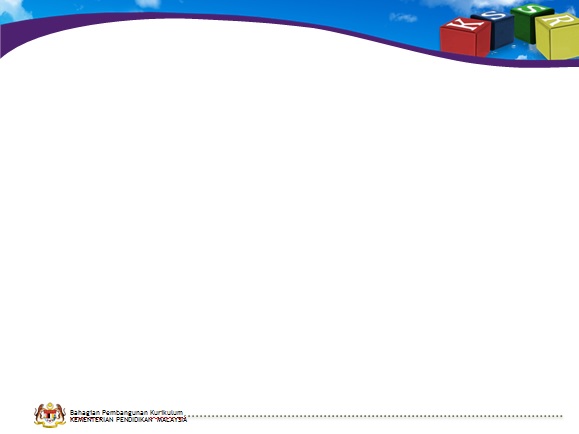 SEKOLAH KEBANGSAAN PANDAN PERDANARANCANGAN PELAJARAN TAHUNAN (RPT)REKA BENTUK DAN TEKNOLOGI (RBT)KSSR TAHUN 52015BIDANG : TEKNIKALBIDANG : TEKNIKALBIDANG : TEKNIKALTAJUK : 2.  ASAS TEKNOLOGI TAJUK : 2.  ASAS TEKNOLOGI TAJUK : 2.  ASAS TEKNOLOGI MINGGU &TARIKHSTANDARD KANDUNGANSTANDARD PEMBELAJARANSTANDARD PRESTASISTANDARD PRESTASICATATANMINGGU &TARIKHSTANDARD KANDUNGANSTANDARD PEMBELAJARANTPTAFSIRANCATATANMINGGU 1(12/1 – 15/1)@MINGGU 2(19/1 – 26/1)2.2 	Memasang dan membuka kit model berfungsi secara elektromekanikal berpandukan manual.2.2.1    Membaca dan memahami manual.2.2.2    Menyatakan nama dan fungsi alatan tangan yang diperlukan untuk memasang dan membuka kit model.2.2.3    Mengenal pasti nama dan fungsi komponen kit model seperti motor, gear, takal dan tali sawat, gegancu dan rantai, roda dan gandar, alat kawalan jauh, sensor, bateri, sel solar, suis, pemegang bateri dan kerangka.1Membaca manual kit model berfungsi.EMK:EK 2 - Boleh mendapat maklumat daripada sumber.Kreativiti:- Menghasilkan idea dari pemerhatian.Nilai Murni:- Keyakinan- Mematuhi peraturan.Kemahiran Abad 21:- Literasi maklumat.BBB:- Kit model, manual, carta, alatan tangan. MINGGU 1(12/1 – 15/1)@MINGGU 2(19/1 – 26/1)2.2 	Memasang dan membuka kit model berfungsi secara elektromekanikal berpandukan manual.2.2.1    Membaca dan memahami manual.2.2.2    Menyatakan nama dan fungsi alatan tangan yang diperlukan untuk memasang dan membuka kit model.2.2.3    Mengenal pasti nama dan fungsi komponen kit model seperti motor, gear, takal dan tali sawat, gegancu dan rantai, roda dan gandar, alat kawalan jauh, sensor, bateri, sel solar, suis, pemegang bateri dan kerangka.2Menyatakan dua nama dan fungsi alatan tangan untuk memasang dan membuka kit model.Mengenal pasti nama dan fungsi dua komponen kit model.EMK:EK 2 - Boleh mendapat maklumat daripada sumber.Kreativiti:- Menghasilkan idea dari pemerhatian.Nilai Murni:- Keyakinan- Mematuhi peraturan.Kemahiran Abad 21:- Literasi maklumat.BBB:- Kit model, manual, carta, alatan tangan. MINGGU 1(12/1 – 15/1)@MINGGU 2(19/1 – 26/1)2.2 	Memasang dan membuka kit model berfungsi secara elektromekanikal berpandukan manual.2.2.1    Membaca dan memahami manual.2.2.2    Menyatakan nama dan fungsi alatan tangan yang diperlukan untuk memasang dan membuka kit model.2.2.3    Mengenal pasti nama dan fungsi komponen kit model seperti motor, gear, takal dan tali sawat, gegancu dan rantai, roda dan gandar, alat kawalan jauh, sensor, bateri, sel solar, suis, pemegang bateri dan kerangka.3Memasang komponen kit model berpandukan manual.EMK:EK 2 - Boleh mendapat maklumat daripada sumber.Kreativiti:- Menghasilkan idea dari pemerhatian.Nilai Murni:- Keyakinan- Mematuhi peraturan.Kemahiran Abad 21:- Literasi maklumat.BBB:- Kit model, manual, carta, alatan tangan. MINGGU 1(12/1 – 15/1)@MINGGU 2(19/1 – 26/1)2.2 	Memasang dan membuka kit model berfungsi secara elektromekanikal berpandukan manual.2.2.1    Membaca dan memahami manual.2.2.2    Menyatakan nama dan fungsi alatan tangan yang diperlukan untuk memasang dan membuka kit model.2.2.3    Mengenal pasti nama dan fungsi komponen kit model seperti motor, gear, takal dan tali sawat, gegancu dan rantai, roda dan gandar, alat kawalan jauh, sensor, bateri, sel solar, suis, pemegang bateri dan kerangka.4Mengenal pasti sistem elektromekanikal kit model yang telah dipasang.EMK:EK 2 - Boleh mendapat maklumat daripada sumber.Kreativiti:- Menghasilkan idea dari pemerhatian.Nilai Murni:- Keyakinan- Mematuhi peraturan.Kemahiran Abad 21:- Literasi maklumat.BBB:- Kit model, manual, carta, alatan tangan. MINGGU 1(12/1 – 15/1)@MINGGU 2(19/1 – 26/1)2.2 	Memasang dan membuka kit model berfungsi secara elektromekanikal berpandukan manual.2.2.1    Membaca dan memahami manual.2.2.2    Menyatakan nama dan fungsi alatan tangan yang diperlukan untuk memasang dan membuka kit model.2.2.3    Mengenal pasti nama dan fungsi komponen kit model seperti motor, gear, takal dan tali sawat, gegancu dan rantai, roda dan gandar, alat kawalan jauh, sensor, bateri, sel solar, suis, pemegang bateri dan kerangka.5Membuat pengujian kefungsian kit model.Mengenal pasti masalah dan membuat pembaikan kit model.EMK:EK 2 - Boleh mendapat maklumat daripada sumber.Kreativiti:- Menghasilkan idea dari pemerhatian.Nilai Murni:- Keyakinan- Mematuhi peraturan.Kemahiran Abad 21:- Literasi maklumat.BBB:- Kit model, manual, carta, alatan tangan. MINGGU 1(12/1 – 15/1)@MINGGU 2(19/1 – 26/1)2.2 	Memasang dan membuka kit model berfungsi secara elektromekanikal berpandukan manual.2.2.1    Membaca dan memahami manual.2.2.2    Menyatakan nama dan fungsi alatan tangan yang diperlukan untuk memasang dan membuka kit model.2.2.3    Mengenal pasti nama dan fungsi komponen kit model seperti motor, gear, takal dan tali sawat, gegancu dan rantai, roda dan gandar, alat kawalan jauh, sensor, bateri, sel solar, suis, pemegang bateri dan kerangka.6Murid berupaya menggunakan pengetahuan dan kemahiran sedia ada untuk digunakan pada situasi baharu secara sistematik, bersikap positif dan boleh dicontohi.Membuka dan menyimpan komponen kit model dengan sistematik.EMK:EK 2 - Boleh mendapat maklumat daripada sumber.Kreativiti:- Menghasilkan idea dari pemerhatian.Nilai Murni:- Keyakinan- Mematuhi peraturan.Kemahiran Abad 21:- Literasi maklumat.BBB:- Kit model, manual, carta, alatan tangan. CATATAN :CATATAN :CATATAN :CATATAN :CATATAN :CATATAN :BIDANG : TEKNIKALBIDANG : TEKNIKALBIDANG : TEKNIKALTAJUK : 2.  ASAS TEKNOLOGI TAJUK : 2.  ASAS TEKNOLOGI TAJUK : 2.  ASAS TEKNOLOGI MINGGU &TARIKHSTANDARD KANDUNGANSTANDARD PEMBELAJARANSTANDARD PRESTASISTANDARD PRESTASICATATANMINGGU &TARIKHSTANDARD KANDUNGANSTANDARD PEMBELAJARANTPTAFSIRANCATATANMINGGU 3(19/1 – 23/1)@MINGGU 4(26/1 – 30/1)2.2 	Memasang dan membuka kit model berfungsi secara elektromekanikal berpandukan manual.2.2.4    Memasang komponen kit model berpandukan manual.2.2.5    Mengenal pasti sistem  elektromekanikal kit model.2.2.6    Menguji kefungsian kit model.2.2.7    Membuka dan menyimpan komponen kit model.1Membaca manual kit model berfungsi.EMK:EK 3 - Merancang sesuatu projek dengan teliti dan melaksanakannya.Kreativiti:- Boleh mengumpul maklumat dan memastikan kualiti tugasan.Nilai Murni:- Berazam tinggi.Kemahiran Abad 21:- Penyelesaian masalah.BBB:- Kit model, manual, alatan tangan. MINGGU 3(19/1 – 23/1)@MINGGU 4(26/1 – 30/1)2.2 	Memasang dan membuka kit model berfungsi secara elektromekanikal berpandukan manual.2.2.4    Memasang komponen kit model berpandukan manual.2.2.5    Mengenal pasti sistem  elektromekanikal kit model.2.2.6    Menguji kefungsian kit model.2.2.7    Membuka dan menyimpan komponen kit model.2Menyatakan dua nama dan fungsi alatan tangan untuk memasang dan membuka kit model.Mengenal pasti nama dan fungsi dua komponen kit model.EMK:EK 3 - Merancang sesuatu projek dengan teliti dan melaksanakannya.Kreativiti:- Boleh mengumpul maklumat dan memastikan kualiti tugasan.Nilai Murni:- Berazam tinggi.Kemahiran Abad 21:- Penyelesaian masalah.BBB:- Kit model, manual, alatan tangan. MINGGU 3(19/1 – 23/1)@MINGGU 4(26/1 – 30/1)2.2 	Memasang dan membuka kit model berfungsi secara elektromekanikal berpandukan manual.2.2.4    Memasang komponen kit model berpandukan manual.2.2.5    Mengenal pasti sistem  elektromekanikal kit model.2.2.6    Menguji kefungsian kit model.2.2.7    Membuka dan menyimpan komponen kit model.3Memasang komponen kit model berpandukan manual.EMK:EK 3 - Merancang sesuatu projek dengan teliti dan melaksanakannya.Kreativiti:- Boleh mengumpul maklumat dan memastikan kualiti tugasan.Nilai Murni:- Berazam tinggi.Kemahiran Abad 21:- Penyelesaian masalah.BBB:- Kit model, manual, alatan tangan. MINGGU 3(19/1 – 23/1)@MINGGU 4(26/1 – 30/1)2.2 	Memasang dan membuka kit model berfungsi secara elektromekanikal berpandukan manual.2.2.4    Memasang komponen kit model berpandukan manual.2.2.5    Mengenal pasti sistem  elektromekanikal kit model.2.2.6    Menguji kefungsian kit model.2.2.7    Membuka dan menyimpan komponen kit model.4Mengenal pasti sistem elektromekanikal kit model yang telah dipasang.EMK:EK 3 - Merancang sesuatu projek dengan teliti dan melaksanakannya.Kreativiti:- Boleh mengumpul maklumat dan memastikan kualiti tugasan.Nilai Murni:- Berazam tinggi.Kemahiran Abad 21:- Penyelesaian masalah.BBB:- Kit model, manual, alatan tangan. MINGGU 3(19/1 – 23/1)@MINGGU 4(26/1 – 30/1)2.2 	Memasang dan membuka kit model berfungsi secara elektromekanikal berpandukan manual.2.2.4    Memasang komponen kit model berpandukan manual.2.2.5    Mengenal pasti sistem  elektromekanikal kit model.2.2.6    Menguji kefungsian kit model.2.2.7    Membuka dan menyimpan komponen kit model.5Membuat pengujian kefungsian kit model.Mengenal pasti masalah dan membuat pembaikan kit model.EMK:EK 3 - Merancang sesuatu projek dengan teliti dan melaksanakannya.Kreativiti:- Boleh mengumpul maklumat dan memastikan kualiti tugasan.Nilai Murni:- Berazam tinggi.Kemahiran Abad 21:- Penyelesaian masalah.BBB:- Kit model, manual, alatan tangan. MINGGU 3(19/1 – 23/1)@MINGGU 4(26/1 – 30/1)2.2 	Memasang dan membuka kit model berfungsi secara elektromekanikal berpandukan manual.2.2.4    Memasang komponen kit model berpandukan manual.2.2.5    Mengenal pasti sistem  elektromekanikal kit model.2.2.6    Menguji kefungsian kit model.2.2.7    Membuka dan menyimpan komponen kit model.6Murid berupaya menggunakan pengetahuan dan kemahiran sedia ada untuk digunakan pada situasi baharu secara sistematik, bersikap positif dan boleh dicontohi.Membuka dan menyimpan komponen kit model dengan sistematik.EMK:EK 3 - Merancang sesuatu projek dengan teliti dan melaksanakannya.Kreativiti:- Boleh mengumpul maklumat dan memastikan kualiti tugasan.Nilai Murni:- Berazam tinggi.Kemahiran Abad 21:- Penyelesaian masalah.BBB:- Kit model, manual, alatan tangan. CATATAN : CATATAN : CATATAN : CATATAN : CATATAN : CATATAN : BIDANG : TEKNIKALBIDANG : TEKNIKALBIDANG : TEKNIKALTAJUK : 4.  PENGHASILAN PROJEK TAJUK : 4.  PENGHASILAN PROJEK TAJUK : 4.  PENGHASILAN PROJEK MINGGU &TARIKHSTANDARD KANDUNGANSTANDARD PEMBELAJARANSTANDARD PRESTASISTANDARD PRESTASICATATANMINGGU &TARIKHSTANDARD KANDUNGANSTANDARD PEMBELAJARANTPTAFSIRANCATATANMINGGU 5(2/2 – 6/2)@MINGGU 6(9/2 – 13/2)4.2   Menghasilkan projek menggunakan bahan logam dan bukan logam dengan litar elektronik.4.2.1    Mengenal pasti projek berpandukan manual.4.2.2    Menyatakan bahan logam seperti aluminium, keluli, zink dan bahan bukan logam.4.2.3    Menyatakan nama dan fungsi alatan tangan yang digunakan untuk membina projek iaitu gergaji besi, gunting logam, gandin kayu, gandin getah, kikir rata, kikir parut, playar gabung, pisau boleh laras, pengikis, penggarit, penebuk pusat, ragum kakak tua dan ragum meja. 1Menyatakan bahan logam yang digunakan untuk membuat projek.EMK:EK2 - Memilih idea terbaik daripada banyak idea.- Meneruskan peningkatan kualiti idea.Kreativiti: - Boleh mengumpul dan boleh membuat penilaian terhadap idea.Nilai Murni: - Mematuhi peraturanKemahiran Abad 21:- Literasi maklumat.BBB:- Manual.- Bahan logam.- Gergaji logam, gunting logam, gandin kayu, gandin getah, kikir rata, kikir parut, playar gabung, pisau boleh laras, pengikis, penggarit, ragum kakak tua dan ragum meja. MINGGU 5(2/2 – 6/2)@MINGGU 6(9/2 – 13/2)4.2   Menghasilkan projek menggunakan bahan logam dan bukan logam dengan litar elektronik.4.2.1    Mengenal pasti projek berpandukan manual.4.2.2    Menyatakan bahan logam seperti aluminium, keluli, zink dan bahan bukan logam.4.2.3    Menyatakan nama dan fungsi alatan tangan yang digunakan untuk membina projek iaitu gergaji besi, gunting logam, gandin kayu, gandin getah, kikir rata, kikir parut, playar gabung, pisau boleh laras, pengikis, penggarit, penebuk pusat, ragum kakak tua dan ragum meja. 2Menerangkan fungsi tiga alatan tangan dan komponen elektronik untuk membuat projek.EMK:EK2 - Memilih idea terbaik daripada banyak idea.- Meneruskan peningkatan kualiti idea.Kreativiti: - Boleh mengumpul dan boleh membuat penilaian terhadap idea.Nilai Murni: - Mematuhi peraturanKemahiran Abad 21:- Literasi maklumat.BBB:- Manual.- Bahan logam.- Gergaji logam, gunting logam, gandin kayu, gandin getah, kikir rata, kikir parut, playar gabung, pisau boleh laras, pengikis, penggarit, ragum kakak tua dan ragum meja. MINGGU 5(2/2 – 6/2)@MINGGU 6(9/2 – 13/2)4.2   Menghasilkan projek menggunakan bahan logam dan bukan logam dengan litar elektronik.4.2.1    Mengenal pasti projek berpandukan manual.4.2.2    Menyatakan bahan logam seperti aluminium, keluli, zink dan bahan bukan logam.4.2.3    Menyatakan nama dan fungsi alatan tangan yang digunakan untuk membina projek iaitu gergaji besi, gunting logam, gandin kayu, gandin getah, kikir rata, kikir parut, playar gabung, pisau boleh laras, pengikis, penggarit, penebuk pusat, ragum kakak tua dan ragum meja. 3Mengukur, menanda dan memotong bahan yang digunakan untuk membuat projek.EMK:EK2 - Memilih idea terbaik daripada banyak idea.- Meneruskan peningkatan kualiti idea.Kreativiti: - Boleh mengumpul dan boleh membuat penilaian terhadap idea.Nilai Murni: - Mematuhi peraturanKemahiran Abad 21:- Literasi maklumat.BBB:- Manual.- Bahan logam.- Gergaji logam, gunting logam, gandin kayu, gandin getah, kikir rata, kikir parut, playar gabung, pisau boleh laras, pengikis, penggarit, ragum kakak tua dan ragum meja. MINGGU 5(2/2 – 6/2)@MINGGU 6(9/2 – 13/2)4.2   Menghasilkan projek menggunakan bahan logam dan bukan logam dengan litar elektronik.4.2.1    Mengenal pasti projek berpandukan manual.4.2.2    Menyatakan bahan logam seperti aluminium, keluli, zink dan bahan bukan logam.4.2.3    Menyatakan nama dan fungsi alatan tangan yang digunakan untuk membina projek iaitu gergaji besi, gunting logam, gandin kayu, gandin getah, kikir rata, kikir parut, playar gabung, pisau boleh laras, pengikis, penggarit, penebuk pusat, ragum kakak tua dan ragum meja. 4Memasang bahan projek menggunakan pengikat dan pencantum.Membuat kemasan projek.Pengiraan kos projek. EMK:EK2 - Memilih idea terbaik daripada banyak idea.- Meneruskan peningkatan kualiti idea.Kreativiti: - Boleh mengumpul dan boleh membuat penilaian terhadap idea.Nilai Murni: - Mematuhi peraturanKemahiran Abad 21:- Literasi maklumat.BBB:- Manual.- Bahan logam.- Gergaji logam, gunting logam, gandin kayu, gandin getah, kikir rata, kikir parut, playar gabung, pisau boleh laras, pengikis, penggarit, ragum kakak tua dan ragum meja. MINGGU 5(2/2 – 6/2)@MINGGU 6(9/2 – 13/2)4.2   Menghasilkan projek menggunakan bahan logam dan bukan logam dengan litar elektronik.4.2.1    Mengenal pasti projek berpandukan manual.4.2.2    Menyatakan bahan logam seperti aluminium, keluli, zink dan bahan bukan logam.4.2.3    Menyatakan nama dan fungsi alatan tangan yang digunakan untuk membina projek iaitu gergaji besi, gunting logam, gandin kayu, gandin getah, kikir rata, kikir parut, playar gabung, pisau boleh laras, pengikis, penggarit, penebuk pusat, ragum kakak tua dan ragum meja. 5Membuat penyambungan litar elektronik pada projek.Menguji kefungsian projek.EMK:EK2 - Memilih idea terbaik daripada banyak idea.- Meneruskan peningkatan kualiti idea.Kreativiti: - Boleh mengumpul dan boleh membuat penilaian terhadap idea.Nilai Murni: - Mematuhi peraturanKemahiran Abad 21:- Literasi maklumat.BBB:- Manual.- Bahan logam.- Gergaji logam, gunting logam, gandin kayu, gandin getah, kikir rata, kikir parut, playar gabung, pisau boleh laras, pengikis, penggarit, ragum kakak tua dan ragum meja. MINGGU 5(2/2 – 6/2)@MINGGU 6(9/2 – 13/2)4.2   Menghasilkan projek menggunakan bahan logam dan bukan logam dengan litar elektronik.4.2.1    Mengenal pasti projek berpandukan manual.4.2.2    Menyatakan bahan logam seperti aluminium, keluli, zink dan bahan bukan logam.4.2.3    Menyatakan nama dan fungsi alatan tangan yang digunakan untuk membina projek iaitu gergaji besi, gunting logam, gandin kayu, gandin getah, kikir rata, kikir parut, playar gabung, pisau boleh laras, pengikis, penggarit, penebuk pusat, ragum kakak tua dan ragum meja. 6Membina projek yang berfungsi dengan mempunyai nilai tambah secara kreatif dan inovatif.Membuat penyelenggaraan dan penyimpanan peralatan.EMK:EK2 - Memilih idea terbaik daripada banyak idea.- Meneruskan peningkatan kualiti idea.Kreativiti: - Boleh mengumpul dan boleh membuat penilaian terhadap idea.Nilai Murni: - Mematuhi peraturanKemahiran Abad 21:- Literasi maklumat.BBB:- Manual.- Bahan logam.- Gergaji logam, gunting logam, gandin kayu, gandin getah, kikir rata, kikir parut, playar gabung, pisau boleh laras, pengikis, penggarit, ragum kakak tua dan ragum meja. CATATAN : CATATAN : CATATAN : CATATAN : CATATAN : CATATAN : BIDANG : TEKNIKALBIDANG : TEKNIKALBIDANG : TEKNIKALTAJUK : 4.  PENGHASILAN PROJEK TAJUK : 4.  PENGHASILAN PROJEK TAJUK : 4.  PENGHASILAN PROJEK MINGGU &TARIKHSTANDARD KANDUNGANSTANDARD PEMBELAJARANSTANDARD PRESTASISTANDARD PRESTASICATATANMINGGU &TARIKHSTANDARD KANDUNGANSTANDARD PEMBELAJARANTPTAFSIRANCATATANMINGGU 7(16/2 – 18/2)@MINGGU 8(23/2 – 27/2)4.2   Menghasilkan projek menggunakan bahan logam dan bukan logam dengan litar elektronik.4.2.4    Menyediakan alatan dan bahan berdasarkan projek.4.2.5    Mengukur, menanda dan memotong bahan yang digunakan untuk membuat projek.1Menyatakan bahan logam yang digunakan untuk membuat projek.EMK:EK2- Boleh merealisasikan idea untuk kesesuaianSemasa.Kreativiti: - Boleh menggunakan cara dan teknik mengikutkaedah yang lebih baik.Nilai murni:- Berdisplin.Kemahiran Abad 21:- Membuat keputusan.BBB:- Manual - Bahan logam dan bukan logam. - Gunting logam, gandin getah, kikir rata, playar gabung, penggarit, pembaris keluliMINGGU 7(16/2 – 18/2)@MINGGU 8(23/2 – 27/2)4.2   Menghasilkan projek menggunakan bahan logam dan bukan logam dengan litar elektronik.4.2.4    Menyediakan alatan dan bahan berdasarkan projek.4.2.5    Mengukur, menanda dan memotong bahan yang digunakan untuk membuat projek.2Menerangkan fungsi tiga alatan tangan dan komponen elektronik untuk membuat projek.EMK:EK2- Boleh merealisasikan idea untuk kesesuaianSemasa.Kreativiti: - Boleh menggunakan cara dan teknik mengikutkaedah yang lebih baik.Nilai murni:- Berdisplin.Kemahiran Abad 21:- Membuat keputusan.BBB:- Manual - Bahan logam dan bukan logam. - Gunting logam, gandin getah, kikir rata, playar gabung, penggarit, pembaris keluliMINGGU 7(16/2 – 18/2)@MINGGU 8(23/2 – 27/2)4.2   Menghasilkan projek menggunakan bahan logam dan bukan logam dengan litar elektronik.4.2.4    Menyediakan alatan dan bahan berdasarkan projek.4.2.5    Mengukur, menanda dan memotong bahan yang digunakan untuk membuat projek.3Mengukur, menanda dan memotong bahan yang digunakan untuk membuat projek.EMK:EK2- Boleh merealisasikan idea untuk kesesuaianSemasa.Kreativiti: - Boleh menggunakan cara dan teknik mengikutkaedah yang lebih baik.Nilai murni:- Berdisplin.Kemahiran Abad 21:- Membuat keputusan.BBB:- Manual - Bahan logam dan bukan logam. - Gunting logam, gandin getah, kikir rata, playar gabung, penggarit, pembaris keluliMINGGU 7(16/2 – 18/2)@MINGGU 8(23/2 – 27/2)4.2   Menghasilkan projek menggunakan bahan logam dan bukan logam dengan litar elektronik.4.2.4    Menyediakan alatan dan bahan berdasarkan projek.4.2.5    Mengukur, menanda dan memotong bahan yang digunakan untuk membuat projek.4Memasang bahan projek menggunakan pengikat dan pencantum.Membuat kemasan projek.Pengiraan kos projek. EMK:EK2- Boleh merealisasikan idea untuk kesesuaianSemasa.Kreativiti: - Boleh menggunakan cara dan teknik mengikutkaedah yang lebih baik.Nilai murni:- Berdisplin.Kemahiran Abad 21:- Membuat keputusan.BBB:- Manual - Bahan logam dan bukan logam. - Gunting logam, gandin getah, kikir rata, playar gabung, penggarit, pembaris keluliMINGGU 7(16/2 – 18/2)@MINGGU 8(23/2 – 27/2)4.2   Menghasilkan projek menggunakan bahan logam dan bukan logam dengan litar elektronik.4.2.4    Menyediakan alatan dan bahan berdasarkan projek.4.2.5    Mengukur, menanda dan memotong bahan yang digunakan untuk membuat projek.5Membuat penyambungan litar elektronik pada projek.Menguji kefungsian projek.EMK:EK2- Boleh merealisasikan idea untuk kesesuaianSemasa.Kreativiti: - Boleh menggunakan cara dan teknik mengikutkaedah yang lebih baik.Nilai murni:- Berdisplin.Kemahiran Abad 21:- Membuat keputusan.BBB:- Manual - Bahan logam dan bukan logam. - Gunting logam, gandin getah, kikir rata, playar gabung, penggarit, pembaris keluliMINGGU 7(16/2 – 18/2)@MINGGU 8(23/2 – 27/2)4.2   Menghasilkan projek menggunakan bahan logam dan bukan logam dengan litar elektronik.4.2.4    Menyediakan alatan dan bahan berdasarkan projek.4.2.5    Mengukur, menanda dan memotong bahan yang digunakan untuk membuat projek.6Membina projek yang berfungsi dengan mempunyai nilai tambah secara kreatif dan inovatif.Membuat penyelenggaraan dan penyimpanan peralatan.EMK:EK2- Boleh merealisasikan idea untuk kesesuaianSemasa.Kreativiti: - Boleh menggunakan cara dan teknik mengikutkaedah yang lebih baik.Nilai murni:- Berdisplin.Kemahiran Abad 21:- Membuat keputusan.BBB:- Manual - Bahan logam dan bukan logam. - Gunting logam, gandin getah, kikir rata, playar gabung, penggarit, pembaris keluliCATATAN : TAHUN BARU CINA (19/2 – 20/2)CATATAN : TAHUN BARU CINA (19/2 – 20/2)CATATAN : TAHUN BARU CINA (19/2 – 20/2)CATATAN : TAHUN BARU CINA (19/2 – 20/2)CATATAN : TAHUN BARU CINA (19/2 – 20/2)CATATAN : TAHUN BARU CINA (19/2 – 20/2)BIDANG : TEKNIKALBIDANG : TEKNIKALBIDANG : TEKNIKALTAJUK : 4.  PENGHASILAN PROJEK TAJUK : 4.  PENGHASILAN PROJEK TAJUK : 4.  PENGHASILAN PROJEK MINGGU &TARIKHSTANDARD KANDUNGANSTANDARD PEMBELAJARANSTANDARD PRESTASISTANDARD PRESTASICATATANMINGGU &TARIKHSTANDARD KANDUNGANSTANDARD PEMBELAJARANTPTAFSIRANCATATANMINGGU 9(2/3 – 6/3)@MINGGU 10(9/3 – 13/3)4.2  Menghasilkan projek menggunakan bahan logam dan bukan logam dengan litar elektronik.4.2.6    Memasang bahan projek menggunakan pengikat dan pencantum. 1Menyatakan bahan logam yang digunakan untuk membuat projek.EMK:EK5- Prinsip tanggung jawab sosial untuk menjaga kebersihan bengkel. Kreativiti:- Penyelesaian masalah. Nilai Murni:- Mengamalkan budaya bersih.Kemahiran Abad 21:- Produktiviti dan akauntabiliti.BBB:- Alatan tangan dan bahan berkaitan.- Manual pemasangan. MINGGU 9(2/3 – 6/3)@MINGGU 10(9/3 – 13/3)4.2  Menghasilkan projek menggunakan bahan logam dan bukan logam dengan litar elektronik.4.2.6    Memasang bahan projek menggunakan pengikat dan pencantum. 2Menerangkan fungsi tiga alatan tangan dan komponen elektronik untuk membuat projek.EMK:EK5- Prinsip tanggung jawab sosial untuk menjaga kebersihan bengkel. Kreativiti:- Penyelesaian masalah. Nilai Murni:- Mengamalkan budaya bersih.Kemahiran Abad 21:- Produktiviti dan akauntabiliti.BBB:- Alatan tangan dan bahan berkaitan.- Manual pemasangan. MINGGU 9(2/3 – 6/3)@MINGGU 10(9/3 – 13/3)4.2  Menghasilkan projek menggunakan bahan logam dan bukan logam dengan litar elektronik.4.2.6    Memasang bahan projek menggunakan pengikat dan pencantum. 3Mengukur, menanda dan memotong bahan yang digunakan untuk membuat projek.EMK:EK5- Prinsip tanggung jawab sosial untuk menjaga kebersihan bengkel. Kreativiti:- Penyelesaian masalah. Nilai Murni:- Mengamalkan budaya bersih.Kemahiran Abad 21:- Produktiviti dan akauntabiliti.BBB:- Alatan tangan dan bahan berkaitan.- Manual pemasangan. MINGGU 9(2/3 – 6/3)@MINGGU 10(9/3 – 13/3)4.2  Menghasilkan projek menggunakan bahan logam dan bukan logam dengan litar elektronik.4.2.6    Memasang bahan projek menggunakan pengikat dan pencantum. 4Memasang bahan projek menggunakan pengikat dan pencantum.Membuat kemasan projek.Pengiraan kos projek. EMK:EK5- Prinsip tanggung jawab sosial untuk menjaga kebersihan bengkel. Kreativiti:- Penyelesaian masalah. Nilai Murni:- Mengamalkan budaya bersih.Kemahiran Abad 21:- Produktiviti dan akauntabiliti.BBB:- Alatan tangan dan bahan berkaitan.- Manual pemasangan. MINGGU 9(2/3 – 6/3)@MINGGU 10(9/3 – 13/3)4.2  Menghasilkan projek menggunakan bahan logam dan bukan logam dengan litar elektronik.4.2.6    Memasang bahan projek menggunakan pengikat dan pencantum. 5Membuat penyambungan litar elektronik pada projek.Menguji kefungsian projek.EMK:EK5- Prinsip tanggung jawab sosial untuk menjaga kebersihan bengkel. Kreativiti:- Penyelesaian masalah. Nilai Murni:- Mengamalkan budaya bersih.Kemahiran Abad 21:- Produktiviti dan akauntabiliti.BBB:- Alatan tangan dan bahan berkaitan.- Manual pemasangan. MINGGU 9(2/3 – 6/3)@MINGGU 10(9/3 – 13/3)4.2  Menghasilkan projek menggunakan bahan logam dan bukan logam dengan litar elektronik.4.2.6    Memasang bahan projek menggunakan pengikat dan pencantum. 6Membina projek yang berfungsi dengan mempunyai nilai tambah secara kreatif dan inovatif.Membuat penyelenggaraan dan penyimpanan peralatan.EMK:EK5- Prinsip tanggung jawab sosial untuk menjaga kebersihan bengkel. Kreativiti:- Penyelesaian masalah. Nilai Murni:- Mengamalkan budaya bersih.Kemahiran Abad 21:- Produktiviti dan akauntabiliti.BBB:- Alatan tangan dan bahan berkaitan.- Manual pemasangan. CATATAN : CUTI PERTENGAHAN PENGGAL 1 (14/3 – 22/3)CATATAN : CUTI PERTENGAHAN PENGGAL 1 (14/3 – 22/3)CATATAN : CUTI PERTENGAHAN PENGGAL 1 (14/3 – 22/3)CATATAN : CUTI PERTENGAHAN PENGGAL 1 (14/3 – 22/3)CATATAN : CUTI PERTENGAHAN PENGGAL 1 (14/3 – 22/3)CATATAN : CUTI PERTENGAHAN PENGGAL 1 (14/3 – 22/3)BIDANG : TEKNIKALBIDANG : TEKNIKALBIDANG : TEKNIKALTAJUK : 4.  PENGHASILAN PROJEK TAJUK : 4.  PENGHASILAN PROJEK TAJUK : 4.  PENGHASILAN PROJEK MINGGU &TARIKHSTANDARD KANDUNGANSTANDARD PEMBELAJARANSTANDARD PRESTASISTANDARD PRESTASICATATANMINGGU &TARIKHSTANDARD KANDUNGANSTANDARD PEMBELAJARANTPTAFSIRANCATATANMINGGU 11(23/3 – 27/3)@MINGGU 12(30/3 – 2/4)4.2  Menghasilkan projek menggunakan bahan logam dan bukan logam dengan litar elektronik.4.2.7    Membuat kemasan projek menggunakan bahan iaitu cat licau atau syelek.1Menyatakan bahan logam yang digunakan untuk membuat projek.EMK:EK 5- Prinsip keadilan mengikut giliran. Kreativiti:- Membuat perbandingan kualiti bahan. Nilai Murni:- Kekemasan dalam tugasan yang diberikan. Kemahiran Abad 21:- Produktiviti dan akauntabilitiBBB:- Cat licau - Syelek - Berus cat - Berus syelek- Pelarut- Kertas las MINGGU 11(23/3 – 27/3)@MINGGU 12(30/3 – 2/4)4.2  Menghasilkan projek menggunakan bahan logam dan bukan logam dengan litar elektronik.4.2.7    Membuat kemasan projek menggunakan bahan iaitu cat licau atau syelek.2Menerangkan fungsi tiga alatan tangan dan komponen elektronik untuk membuat projek.EMK:EK 5- Prinsip keadilan mengikut giliran. Kreativiti:- Membuat perbandingan kualiti bahan. Nilai Murni:- Kekemasan dalam tugasan yang diberikan. Kemahiran Abad 21:- Produktiviti dan akauntabilitiBBB:- Cat licau - Syelek - Berus cat - Berus syelek- Pelarut- Kertas las MINGGU 11(23/3 – 27/3)@MINGGU 12(30/3 – 2/4)4.2  Menghasilkan projek menggunakan bahan logam dan bukan logam dengan litar elektronik.4.2.7    Membuat kemasan projek menggunakan bahan iaitu cat licau atau syelek.3Mengukur, menanda dan memotong bahan yang digunakan untuk membuat projek.EMK:EK 5- Prinsip keadilan mengikut giliran. Kreativiti:- Membuat perbandingan kualiti bahan. Nilai Murni:- Kekemasan dalam tugasan yang diberikan. Kemahiran Abad 21:- Produktiviti dan akauntabilitiBBB:- Cat licau - Syelek - Berus cat - Berus syelek- Pelarut- Kertas las MINGGU 11(23/3 – 27/3)@MINGGU 12(30/3 – 2/4)4.2  Menghasilkan projek menggunakan bahan logam dan bukan logam dengan litar elektronik.4.2.7    Membuat kemasan projek menggunakan bahan iaitu cat licau atau syelek.4Memasang bahan projek menggunakan pengikat dan pencantum.Membuat kemasan projek.Pengiraan kos projek. EMK:EK 5- Prinsip keadilan mengikut giliran. Kreativiti:- Membuat perbandingan kualiti bahan. Nilai Murni:- Kekemasan dalam tugasan yang diberikan. Kemahiran Abad 21:- Produktiviti dan akauntabilitiBBB:- Cat licau - Syelek - Berus cat - Berus syelek- Pelarut- Kertas las MINGGU 11(23/3 – 27/3)@MINGGU 12(30/3 – 2/4)4.2  Menghasilkan projek menggunakan bahan logam dan bukan logam dengan litar elektronik.4.2.7    Membuat kemasan projek menggunakan bahan iaitu cat licau atau syelek.5Membuat penyambungan litar elektronik pada projek.Menguji kefungsian projek.EMK:EK 5- Prinsip keadilan mengikut giliran. Kreativiti:- Membuat perbandingan kualiti bahan. Nilai Murni:- Kekemasan dalam tugasan yang diberikan. Kemahiran Abad 21:- Produktiviti dan akauntabilitiBBB:- Cat licau - Syelek - Berus cat - Berus syelek- Pelarut- Kertas las MINGGU 11(23/3 – 27/3)@MINGGU 12(30/3 – 2/4)4.2  Menghasilkan projek menggunakan bahan logam dan bukan logam dengan litar elektronik.4.2.7    Membuat kemasan projek menggunakan bahan iaitu cat licau atau syelek.6Membina projek yang berfungsi dengan mempunyai nilai tambah secara kreatif dan inovatif.Membuat penyelenggaraan dan penyimpanan peralatan.EMK:EK 5- Prinsip keadilan mengikut giliran. Kreativiti:- Membuat perbandingan kualiti bahan. Nilai Murni:- Kekemasan dalam tugasan yang diberikan. Kemahiran Abad 21:- Produktiviti dan akauntabilitiBBB:- Cat licau - Syelek - Berus cat - Berus syelek- Pelarut- Kertas las CATATAN :CATATAN :CATATAN :CATATAN :CATATAN :CATATAN :BIDANG : TEKNIKALBIDANG : TEKNIKALBIDANG : TEKNIKALTAJUK : 4.  PENGHASILAN PROJEK TAJUK : 4.  PENGHASILAN PROJEK TAJUK : 4.  PENGHASILAN PROJEK MINGGU &TARIKHSTANDARD KANDUNGANSTANDARD PEMBELAJARANSTANDARD PRESTASISTANDARD PRESTASICATATANMINGGU &TARIKHSTANDARD KANDUNGANSTANDARD PEMBELAJARANTPTAFSIRANCATATANMINGGU 13(6/4 – 10/4)@MINGGU 14(13/4 – 17/4)4.2  Menghasilkan projek menggunakan bahan logam dan bukan logam dengan litar elektronik.4.2.8    Menyatakan nama, simbol dan fungsi komponen elektronik seperti diod pemancar cahaya (LED), perintang, kapasitor, transistor, buzer dan suis.4.2.9    Membaca litar skematik dan litar bergambar berdasarkan manual.1Menyatakan bahan logam yang digunakan untuk membuat projek.EMK:EK 4- Menggunakan idea teknologi untuk menghasilkan produk. Kreativiti:- Menggunakan sumber alternatif. Nilai Murni:- Berhati-hati. Kemahiran Abad 21:- Literasi maklumat.BBB:- Komponen elektronik, litar skematik dan litar bergambar MINGGU 13(6/4 – 10/4)@MINGGU 14(13/4 – 17/4)4.2  Menghasilkan projek menggunakan bahan logam dan bukan logam dengan litar elektronik.4.2.8    Menyatakan nama, simbol dan fungsi komponen elektronik seperti diod pemancar cahaya (LED), perintang, kapasitor, transistor, buzer dan suis.4.2.9    Membaca litar skematik dan litar bergambar berdasarkan manual.2Menerangkan fungsi tiga alatan tangan dan komponen elektronik untuk membuat projek.EMK:EK 4- Menggunakan idea teknologi untuk menghasilkan produk. Kreativiti:- Menggunakan sumber alternatif. Nilai Murni:- Berhati-hati. Kemahiran Abad 21:- Literasi maklumat.BBB:- Komponen elektronik, litar skematik dan litar bergambar MINGGU 13(6/4 – 10/4)@MINGGU 14(13/4 – 17/4)4.2  Menghasilkan projek menggunakan bahan logam dan bukan logam dengan litar elektronik.4.2.8    Menyatakan nama, simbol dan fungsi komponen elektronik seperti diod pemancar cahaya (LED), perintang, kapasitor, transistor, buzer dan suis.4.2.9    Membaca litar skematik dan litar bergambar berdasarkan manual.3Mengukur, menanda dan memotong bahan yang digunakan untuk membuat projek.EMK:EK 4- Menggunakan idea teknologi untuk menghasilkan produk. Kreativiti:- Menggunakan sumber alternatif. Nilai Murni:- Berhati-hati. Kemahiran Abad 21:- Literasi maklumat.BBB:- Komponen elektronik, litar skematik dan litar bergambar MINGGU 13(6/4 – 10/4)@MINGGU 14(13/4 – 17/4)4.2  Menghasilkan projek menggunakan bahan logam dan bukan logam dengan litar elektronik.4.2.8    Menyatakan nama, simbol dan fungsi komponen elektronik seperti diod pemancar cahaya (LED), perintang, kapasitor, transistor, buzer dan suis.4.2.9    Membaca litar skematik dan litar bergambar berdasarkan manual.4Memasang bahan projek menggunakan pengikat dan pencantum.Membuat kemasan projek.Pengiraan kos projek. EMK:EK 4- Menggunakan idea teknologi untuk menghasilkan produk. Kreativiti:- Menggunakan sumber alternatif. Nilai Murni:- Berhati-hati. Kemahiran Abad 21:- Literasi maklumat.BBB:- Komponen elektronik, litar skematik dan litar bergambar MINGGU 13(6/4 – 10/4)@MINGGU 14(13/4 – 17/4)4.2  Menghasilkan projek menggunakan bahan logam dan bukan logam dengan litar elektronik.4.2.8    Menyatakan nama, simbol dan fungsi komponen elektronik seperti diod pemancar cahaya (LED), perintang, kapasitor, transistor, buzer dan suis.4.2.9    Membaca litar skematik dan litar bergambar berdasarkan manual.5Membuat penyambungan litar elektronik pada projek.Menguji kefungsian projek.EMK:EK 4- Menggunakan idea teknologi untuk menghasilkan produk. Kreativiti:- Menggunakan sumber alternatif. Nilai Murni:- Berhati-hati. Kemahiran Abad 21:- Literasi maklumat.BBB:- Komponen elektronik, litar skematik dan litar bergambar MINGGU 13(6/4 – 10/4)@MINGGU 14(13/4 – 17/4)4.2  Menghasilkan projek menggunakan bahan logam dan bukan logam dengan litar elektronik.4.2.8    Menyatakan nama, simbol dan fungsi komponen elektronik seperti diod pemancar cahaya (LED), perintang, kapasitor, transistor, buzer dan suis.4.2.9    Membaca litar skematik dan litar bergambar berdasarkan manual.6Membina projek yang berfungsi dengan mempunyai nilai tambah secara kreatif dan inovatif.Membuat penyelenggaraan dan penyimpanan peralatan.EMK:EK 4- Menggunakan idea teknologi untuk menghasilkan produk. Kreativiti:- Menggunakan sumber alternatif. Nilai Murni:- Berhati-hati. Kemahiran Abad 21:- Literasi maklumat.BBB:- Komponen elektronik, litar skematik dan litar bergambar CATATAN :CATATAN :CATATAN :CATATAN :CATATAN :CATATAN :BIDANG : TEKNIKALBIDANG : TEKNIKALBIDANG : TEKNIKALTAJUK : 4.  PENGHASILAN PROJEK TAJUK : 4.  PENGHASILAN PROJEK TAJUK : 4.  PENGHASILAN PROJEK MINGGU &TARIKHSTANDARD KANDUNGANSTANDARD PEMBELAJARANSTANDARD PRESTASISTANDARD PRESTASICATATANMINGGU &TARIKHSTANDARD KANDUNGANSTANDARD PEMBELAJARANTPTAFSIRANCATATANMINGGU 15(20/4 – 24/4)@MINGGU 16(27/4 – 30/4)4.2  Menghasilkan projek menggunakan bahan logam dan bukan logam dengan litar elektronik.4.2.10  Membuat penyambungan litar elektronik pada projek.4.2.11  Menguji kefungsian projek.4.2.12  Membuat penyelenggaraan dan penyimpanan peralatan.1Menyatakan bahan logam yang digunakan untuk membuat projek.EMK:EK 4- Menilai perlaksanaaan projek.Kreativiti:- Boleh membuat keputusan dan mengambil tindakan susulan.Nilai Murni:- Berdikari dan bekerjasama.Kemahiran Abad 21:- Pemikiran kritis dan penyelesaian masalahBBB:- Manual kerja - Bahan logam - Bahan bukan logam - Komponen elektronik - Alatan tangan MINGGU 15(20/4 – 24/4)@MINGGU 16(27/4 – 30/4)4.2  Menghasilkan projek menggunakan bahan logam dan bukan logam dengan litar elektronik.4.2.10  Membuat penyambungan litar elektronik pada projek.4.2.11  Menguji kefungsian projek.4.2.12  Membuat penyelenggaraan dan penyimpanan peralatan.2Menerangkan fungsi tiga alatan tangan dan komponen elektronik untuk membuat projek.EMK:EK 4- Menilai perlaksanaaan projek.Kreativiti:- Boleh membuat keputusan dan mengambil tindakan susulan.Nilai Murni:- Berdikari dan bekerjasama.Kemahiran Abad 21:- Pemikiran kritis dan penyelesaian masalahBBB:- Manual kerja - Bahan logam - Bahan bukan logam - Komponen elektronik - Alatan tangan MINGGU 15(20/4 – 24/4)@MINGGU 16(27/4 – 30/4)4.2  Menghasilkan projek menggunakan bahan logam dan bukan logam dengan litar elektronik.4.2.10  Membuat penyambungan litar elektronik pada projek.4.2.11  Menguji kefungsian projek.4.2.12  Membuat penyelenggaraan dan penyimpanan peralatan.3Mengukur, menanda dan memotong bahan yang digunakan untuk membuat projek.EMK:EK 4- Menilai perlaksanaaan projek.Kreativiti:- Boleh membuat keputusan dan mengambil tindakan susulan.Nilai Murni:- Berdikari dan bekerjasama.Kemahiran Abad 21:- Pemikiran kritis dan penyelesaian masalahBBB:- Manual kerja - Bahan logam - Bahan bukan logam - Komponen elektronik - Alatan tangan MINGGU 15(20/4 – 24/4)@MINGGU 16(27/4 – 30/4)4.2  Menghasilkan projek menggunakan bahan logam dan bukan logam dengan litar elektronik.4.2.10  Membuat penyambungan litar elektronik pada projek.4.2.11  Menguji kefungsian projek.4.2.12  Membuat penyelenggaraan dan penyimpanan peralatan.4Memasang bahan projek menggunakan pengikat dan pencantum.Membuat kemasan projek.Pengiraan kos projek. EMK:EK 4- Menilai perlaksanaaan projek.Kreativiti:- Boleh membuat keputusan dan mengambil tindakan susulan.Nilai Murni:- Berdikari dan bekerjasama.Kemahiran Abad 21:- Pemikiran kritis dan penyelesaian masalahBBB:- Manual kerja - Bahan logam - Bahan bukan logam - Komponen elektronik - Alatan tangan MINGGU 15(20/4 – 24/4)@MINGGU 16(27/4 – 30/4)4.2  Menghasilkan projek menggunakan bahan logam dan bukan logam dengan litar elektronik.4.2.10  Membuat penyambungan litar elektronik pada projek.4.2.11  Menguji kefungsian projek.4.2.12  Membuat penyelenggaraan dan penyimpanan peralatan.5Membuat penyambungan litar elektronik pada projek.Menguji kefungsian projek.EMK:EK 4- Menilai perlaksanaaan projek.Kreativiti:- Boleh membuat keputusan dan mengambil tindakan susulan.Nilai Murni:- Berdikari dan bekerjasama.Kemahiran Abad 21:- Pemikiran kritis dan penyelesaian masalahBBB:- Manual kerja - Bahan logam - Bahan bukan logam - Komponen elektronik - Alatan tangan MINGGU 15(20/4 – 24/4)@MINGGU 16(27/4 – 30/4)4.2  Menghasilkan projek menggunakan bahan logam dan bukan logam dengan litar elektronik.4.2.10  Membuat penyambungan litar elektronik pada projek.4.2.11  Menguji kefungsian projek.4.2.12  Membuat penyelenggaraan dan penyimpanan peralatan.6Membina projek yang berfungsi dengan mempunyai nilai tambah secara kreatif dan inovatif.Membuat penyelenggaraan dan penyimpanan peralatan.EMK:EK 4- Menilai perlaksanaaan projek.Kreativiti:- Boleh membuat keputusan dan mengambil tindakan susulan.Nilai Murni:- Berdikari dan bekerjasama.Kemahiran Abad 21:- Pemikiran kritis dan penyelesaian masalahBBB:- Manual kerja - Bahan logam - Bahan bukan logam - Komponen elektronik - Alatan tangan CATATAN : HARI PEKERJA (1/5)CATATAN : HARI PEKERJA (1/5)CATATAN : HARI PEKERJA (1/5)CATATAN : HARI PEKERJA (1/5)CATATAN : HARI PEKERJA (1/5)CATATAN : HARI PEKERJA (1/5)BIDANG : TEKNIKALBIDANG : TEKNIKALBIDANG : TEKNIKALTAJUK : 4.  PENGHASILAN PROJEK TAJUK : 4.  PENGHASILAN PROJEK TAJUK : 4.  PENGHASILAN PROJEK MINGGU &TARIKHSTANDARD KANDUNGANSTANDARD PEMBELAJARANSTANDARD PRESTASISTANDARD PRESTASICATATANMINGGU &TARIKHSTANDARD KANDUNGANSTANDARD PEMBELAJARANTPTAFSIRANCATATANMINGGU 17(4/5 – 8/5)@MINGGU 18(11/5 – 15/5)4.2  Menghasilkan projek menggunakan bahan logam dan bukan logam dengan litar elektronik.4.2.13  Pengiraan kos bahan.1Menyatakan bahan logam yang digunakan untuk membuat projek.EMK:EK3- Berjaya menjalankan tugasan mengikutperancangan.- Membuat kiraan anggaran kos dengan tepat.Kreativiti:- Mendapat maklumat dari pelbagai sumber.Nilai Murni:- Kejujuran dan ketelusan.Kemahiran Abad 21:- Komunikasi dan kolaborasi.BBB:- Bahan sebenar.- Borang pengiraan kos bahan.MINGGU 17(4/5 – 8/5)@MINGGU 18(11/5 – 15/5)4.2  Menghasilkan projek menggunakan bahan logam dan bukan logam dengan litar elektronik.4.2.13  Pengiraan kos bahan.2Menerangkan fungsi tiga alatan tangan dan komponen elektronik untuk membuat projek.EMK:EK3- Berjaya menjalankan tugasan mengikutperancangan.- Membuat kiraan anggaran kos dengan tepat.Kreativiti:- Mendapat maklumat dari pelbagai sumber.Nilai Murni:- Kejujuran dan ketelusan.Kemahiran Abad 21:- Komunikasi dan kolaborasi.BBB:- Bahan sebenar.- Borang pengiraan kos bahan.MINGGU 17(4/5 – 8/5)@MINGGU 18(11/5 – 15/5)4.2  Menghasilkan projek menggunakan bahan logam dan bukan logam dengan litar elektronik.4.2.13  Pengiraan kos bahan.3Mengukur, menanda dan memotong bahan yang digunakan untuk membuat projek.EMK:EK3- Berjaya menjalankan tugasan mengikutperancangan.- Membuat kiraan anggaran kos dengan tepat.Kreativiti:- Mendapat maklumat dari pelbagai sumber.Nilai Murni:- Kejujuran dan ketelusan.Kemahiran Abad 21:- Komunikasi dan kolaborasi.BBB:- Bahan sebenar.- Borang pengiraan kos bahan.MINGGU 17(4/5 – 8/5)@MINGGU 18(11/5 – 15/5)4.2  Menghasilkan projek menggunakan bahan logam dan bukan logam dengan litar elektronik.4.2.13  Pengiraan kos bahan.4Memasang bahan projek menggunakan pengikat dan pencantum.Membuat kemasan projek.Pengiraan kos projek. EMK:EK3- Berjaya menjalankan tugasan mengikutperancangan.- Membuat kiraan anggaran kos dengan tepat.Kreativiti:- Mendapat maklumat dari pelbagai sumber.Nilai Murni:- Kejujuran dan ketelusan.Kemahiran Abad 21:- Komunikasi dan kolaborasi.BBB:- Bahan sebenar.- Borang pengiraan kos bahan.MINGGU 17(4/5 – 8/5)@MINGGU 18(11/5 – 15/5)4.2  Menghasilkan projek menggunakan bahan logam dan bukan logam dengan litar elektronik.4.2.13  Pengiraan kos bahan.5Membuat penyambungan litar elektronik pada projek.Menguji kefungsian projek.EMK:EK3- Berjaya menjalankan tugasan mengikutperancangan.- Membuat kiraan anggaran kos dengan tepat.Kreativiti:- Mendapat maklumat dari pelbagai sumber.Nilai Murni:- Kejujuran dan ketelusan.Kemahiran Abad 21:- Komunikasi dan kolaborasi.BBB:- Bahan sebenar.- Borang pengiraan kos bahan.MINGGU 17(4/5 – 8/5)@MINGGU 18(11/5 – 15/5)4.2  Menghasilkan projek menggunakan bahan logam dan bukan logam dengan litar elektronik.4.2.13  Pengiraan kos bahan.6Membina projek yang berfungsi dengan mempunyai nilai tambah secara kreatif dan inovatif.Membuat penyelenggaraan dan penyimpanan peralatan.EMK:EK3- Berjaya menjalankan tugasan mengikutperancangan.- Membuat kiraan anggaran kos dengan tepat.Kreativiti:- Mendapat maklumat dari pelbagai sumber.Nilai Murni:- Kejujuran dan ketelusan.Kemahiran Abad 21:- Komunikasi dan kolaborasi.BBB:- Bahan sebenar.- Borang pengiraan kos bahan.CATATAN :  PEPERIKSAAN PERTENGAHAN TAHUN (18/5 – 22/5)CATATAN :  PEPERIKSAAN PERTENGAHAN TAHUN (18/5 – 22/5)CATATAN :  PEPERIKSAAN PERTENGAHAN TAHUN (18/5 – 22/5)CATATAN :  PEPERIKSAAN PERTENGAHAN TAHUN (18/5 – 22/5)CATATAN :  PEPERIKSAAN PERTENGAHAN TAHUN (18/5 – 22/5)CATATAN :  PEPERIKSAAN PERTENGAHAN TAHUN (18/5 – 22/5)BIDANG : TEKNOLOGI PERTANIAN BIDANG : TEKNOLOGI PERTANIAN BIDANG : TEKNOLOGI PERTANIAN TAJUK : 5.  TEKNOLOGI PERTANIANTAJUK : 5.  TEKNOLOGI PERTANIANTAJUK : 5.  TEKNOLOGI PERTANIANMINGGU &TARIKHSTANDARD KANDUNGANSTANDARD PEMBELAJARANSTANDARD PRESTASISTANDARD PRESTASICATATANMINGGU &TARIKHSTANDARD KANDUNGANSTANDARD PEMBELAJARANTPTAFSIRANCATATANMINGGU 19(25/5 – 29/5)@MINGGU 20(15/6 – 19/6)5.1   Menanam benih di dalam bekas. 5.1.1    Memilih biji benih yang baik berdasarkan ciri-ciri seperti cukup matang,  bernas, berbentuk normal dan tidak diserang perosak.1Menyatakan dua ciri biji benih yang baik. EMK:EK 2- Daya kreativiti dan inovasi (pemilihan idea terbaik).Kreativiti:- Pemilihan idea terbaik dan rasional.Nilai Murni:- Kerjasama- Yakin- Tekun- SabarKemahiran Abad 21:- Literasi maklumat.- Literasi media.BBB:- Spesimen sebenar, bekas plastik, Power Point, lembaran kerja MINGGU 19(25/5 – 29/5)@MINGGU 20(15/6 – 19/6)5.1   Menanam benih di dalam bekas. 5.1.1    Memilih biji benih yang baik berdasarkan ciri-ciri seperti cukup matang,  bernas, berbentuk normal dan tidak diserang perosak.2Menerangkan nama dan fungsi dua alatan.EMK:EK 2- Daya kreativiti dan inovasi (pemilihan idea terbaik).Kreativiti:- Pemilihan idea terbaik dan rasional.Nilai Murni:- Kerjasama- Yakin- Tekun- SabarKemahiran Abad 21:- Literasi maklumat.- Literasi media.BBB:- Spesimen sebenar, bekas plastik, Power Point, lembaran kerja MINGGU 19(25/5 – 29/5)@MINGGU 20(15/6 – 19/6)5.1   Menanam benih di dalam bekas. 5.1.1    Memilih biji benih yang baik berdasarkan ciri-ciri seperti cukup matang,  bernas, berbentuk normal dan tidak diserang perosak.3Mengenal pasti medium semaian.Menyediakan medium dalam bekas  semaian dan penanaman yang sesuai.Mengisi medium ke dalam bekas semaian mengikut prosedur. EMK:EK 2- Daya kreativiti dan inovasi (pemilihan idea terbaik).Kreativiti:- Pemilihan idea terbaik dan rasional.Nilai Murni:- Kerjasama- Yakin- Tekun- SabarKemahiran Abad 21:- Literasi maklumat.- Literasi media.BBB:- Spesimen sebenar, bekas plastik, Power Point, lembaran kerja MINGGU 19(25/5 – 29/5)@MINGGU 20(15/6 – 19/6)5.1   Menanam benih di dalam bekas. 5.1.1    Memilih biji benih yang baik berdasarkan ciri-ciri seperti cukup matang,  bernas, berbentuk normal dan tidak diserang perosak.4Menyemai biji benih halus atau kasar dengan kaedah yang betul.EMK:EK 2- Daya kreativiti dan inovasi (pemilihan idea terbaik).Kreativiti:- Pemilihan idea terbaik dan rasional.Nilai Murni:- Kerjasama- Yakin- Tekun- SabarKemahiran Abad 21:- Literasi maklumat.- Literasi media.BBB:- Spesimen sebenar, bekas plastik, Power Point, lembaran kerja MINGGU 19(25/5 – 29/5)@MINGGU 20(15/6 – 19/6)5.1   Menanam benih di dalam bekas. 5.1.1    Memilih biji benih yang baik berdasarkan ciri-ciri seperti cukup matang,  bernas, berbentuk normal dan tidak diserang perosak.5Melakukan penjagaan semaian dan tanaman.Mengubah anak benih ke dalam bekas tanaman mengikut prosedur. EMK:EK 2- Daya kreativiti dan inovasi (pemilihan idea terbaik).Kreativiti:- Pemilihan idea terbaik dan rasional.Nilai Murni:- Kerjasama- Yakin- Tekun- SabarKemahiran Abad 21:- Literasi maklumat.- Literasi media.BBB:- Spesimen sebenar, bekas plastik, Power Point, lembaran kerja MINGGU 19(25/5 – 29/5)@MINGGU 20(15/6 – 19/6)5.1   Menanam benih di dalam bekas. 5.1.1    Memilih biji benih yang baik berdasarkan ciri-ciri seperti cukup matang,  bernas, berbentuk normal dan tidak diserang perosak.6Melakukan penanaman benih dalam bekas secara kreatif dan inovatif dari aspek idea, teknik, peralatan dan bahan.EMK:EK 2- Daya kreativiti dan inovasi (pemilihan idea terbaik).Kreativiti:- Pemilihan idea terbaik dan rasional.Nilai Murni:- Kerjasama- Yakin- Tekun- SabarKemahiran Abad 21:- Literasi maklumat.- Literasi media.BBB:- Spesimen sebenar, bekas plastik, Power Point, lembaran kerja CATATAN :  CUTI PERTENGAHAN TAHUN (30/5 – 14/6)CATATAN :  CUTI PERTENGAHAN TAHUN (30/5 – 14/6)CATATAN :  CUTI PERTENGAHAN TAHUN (30/5 – 14/6)CATATAN :  CUTI PERTENGAHAN TAHUN (30/5 – 14/6)CATATAN :  CUTI PERTENGAHAN TAHUN (30/5 – 14/6)CATATAN :  CUTI PERTENGAHAN TAHUN (30/5 – 14/6)BIDANG : TEKNOLOGI PERTANIAN BIDANG : TEKNOLOGI PERTANIAN BIDANG : TEKNOLOGI PERTANIAN TAJUK : 5.  TEKNOLOGI PERTANIANTAJUK : 5.  TEKNOLOGI PERTANIANTAJUK : 5.  TEKNOLOGI PERTANIANMINGGU &TARIKHSTANDARD KANDUNGANSTANDARD PEMBELAJARANSTANDARD PRESTASISTANDARD PRESTASICATATANMINGGU &TARIKHSTANDARD KANDUNGANSTANDARD PEMBELAJARANTPTAFSIRANCATATANMINGGU 21(22/6 – 26/6)@MINGGU 22(29/6 – 3/7)5.1   Menanam benih di dalam bekas. 5.1.2    Menyatakan nama dan fungsi alatan seperti sudip tangan, serampang tangan dan penyiram.5.1.3    Menyediakan alatan iaitu sudip tangan, serampang tangan dan penyiram.5.1.4    Mengenal pasti medium semaian seperti medium campuran, peat most dan cocoa peat5.1.5    Menyediakan medium dan bekas semaian yang sesuai.5.1.6    Mengisi medium ke dalam bekas semaian mengikut prosedur1Menyatakan dua ciri biji benih yang baik. EMK:EK 2 - Boleh mendapat maklumat daripada sumber.Kreativiti:- Menghasilkan idea dari pemerhatian.Nilai Murni:- Yakin dan mematuhi peraturan.Kemahiran Abad 21:- Komunikasi dan kolaborasi.- Literasi media.BBB:- Bahan: biji benih, medium semaian, batu kerikil dan serpihan pasu.- Alatan: sudip tangan, bekas semaian dan lain-lain. MINGGU 21(22/6 – 26/6)@MINGGU 22(29/6 – 3/7)5.1   Menanam benih di dalam bekas. 5.1.2    Menyatakan nama dan fungsi alatan seperti sudip tangan, serampang tangan dan penyiram.5.1.3    Menyediakan alatan iaitu sudip tangan, serampang tangan dan penyiram.5.1.4    Mengenal pasti medium semaian seperti medium campuran, peat most dan cocoa peat5.1.5    Menyediakan medium dan bekas semaian yang sesuai.5.1.6    Mengisi medium ke dalam bekas semaian mengikut prosedur2Menerangkan nama dan fungsi dua alatan.EMK:EK 2 - Boleh mendapat maklumat daripada sumber.Kreativiti:- Menghasilkan idea dari pemerhatian.Nilai Murni:- Yakin dan mematuhi peraturan.Kemahiran Abad 21:- Komunikasi dan kolaborasi.- Literasi media.BBB:- Bahan: biji benih, medium semaian, batu kerikil dan serpihan pasu.- Alatan: sudip tangan, bekas semaian dan lain-lain. MINGGU 21(22/6 – 26/6)@MINGGU 22(29/6 – 3/7)5.1   Menanam benih di dalam bekas. 5.1.2    Menyatakan nama dan fungsi alatan seperti sudip tangan, serampang tangan dan penyiram.5.1.3    Menyediakan alatan iaitu sudip tangan, serampang tangan dan penyiram.5.1.4    Mengenal pasti medium semaian seperti medium campuran, peat most dan cocoa peat5.1.5    Menyediakan medium dan bekas semaian yang sesuai.5.1.6    Mengisi medium ke dalam bekas semaian mengikut prosedur3Mengenal pasti medium semaian.Menyediakan medium dalam bekas  semaian dan penanaman yang sesuai.Mengisi medium ke dalam bekas semaian mengikut prosedur. EMK:EK 2 - Boleh mendapat maklumat daripada sumber.Kreativiti:- Menghasilkan idea dari pemerhatian.Nilai Murni:- Yakin dan mematuhi peraturan.Kemahiran Abad 21:- Komunikasi dan kolaborasi.- Literasi media.BBB:- Bahan: biji benih, medium semaian, batu kerikil dan serpihan pasu.- Alatan: sudip tangan, bekas semaian dan lain-lain. MINGGU 21(22/6 – 26/6)@MINGGU 22(29/6 – 3/7)5.1   Menanam benih di dalam bekas. 5.1.2    Menyatakan nama dan fungsi alatan seperti sudip tangan, serampang tangan dan penyiram.5.1.3    Menyediakan alatan iaitu sudip tangan, serampang tangan dan penyiram.5.1.4    Mengenal pasti medium semaian seperti medium campuran, peat most dan cocoa peat5.1.5    Menyediakan medium dan bekas semaian yang sesuai.5.1.6    Mengisi medium ke dalam bekas semaian mengikut prosedur4Menyemai biji benih halus atau kasar dengan kaedah yang betul.EMK:EK 2 - Boleh mendapat maklumat daripada sumber.Kreativiti:- Menghasilkan idea dari pemerhatian.Nilai Murni:- Yakin dan mematuhi peraturan.Kemahiran Abad 21:- Komunikasi dan kolaborasi.- Literasi media.BBB:- Bahan: biji benih, medium semaian, batu kerikil dan serpihan pasu.- Alatan: sudip tangan, bekas semaian dan lain-lain. MINGGU 21(22/6 – 26/6)@MINGGU 22(29/6 – 3/7)5.1   Menanam benih di dalam bekas. 5.1.2    Menyatakan nama dan fungsi alatan seperti sudip tangan, serampang tangan dan penyiram.5.1.3    Menyediakan alatan iaitu sudip tangan, serampang tangan dan penyiram.5.1.4    Mengenal pasti medium semaian seperti medium campuran, peat most dan cocoa peat5.1.5    Menyediakan medium dan bekas semaian yang sesuai.5.1.6    Mengisi medium ke dalam bekas semaian mengikut prosedur5Melakukan penjagaan semaian dan tanaman.Mengubah anak benih ke dalam bekas tanaman mengikut prosedur. EMK:EK 2 - Boleh mendapat maklumat daripada sumber.Kreativiti:- Menghasilkan idea dari pemerhatian.Nilai Murni:- Yakin dan mematuhi peraturan.Kemahiran Abad 21:- Komunikasi dan kolaborasi.- Literasi media.BBB:- Bahan: biji benih, medium semaian, batu kerikil dan serpihan pasu.- Alatan: sudip tangan, bekas semaian dan lain-lain. MINGGU 21(22/6 – 26/6)@MINGGU 22(29/6 – 3/7)5.1   Menanam benih di dalam bekas. 5.1.2    Menyatakan nama dan fungsi alatan seperti sudip tangan, serampang tangan dan penyiram.5.1.3    Menyediakan alatan iaitu sudip tangan, serampang tangan dan penyiram.5.1.4    Mengenal pasti medium semaian seperti medium campuran, peat most dan cocoa peat5.1.5    Menyediakan medium dan bekas semaian yang sesuai.5.1.6    Mengisi medium ke dalam bekas semaian mengikut prosedur6Melakukan penanaman benih dalam bekas secara kreatif dan inovatif dari aspek idea, teknik, peralatan dan bahan.EMK:EK 2 - Boleh mendapat maklumat daripada sumber.Kreativiti:- Menghasilkan idea dari pemerhatian.Nilai Murni:- Yakin dan mematuhi peraturan.Kemahiran Abad 21:- Komunikasi dan kolaborasi.- Literasi media.BBB:- Bahan: biji benih, medium semaian, batu kerikil dan serpihan pasu.- Alatan: sudip tangan, bekas semaian dan lain-lain. CATATAN : CATATAN : CATATAN : CATATAN : CATATAN : CATATAN : BIDANG : TEKNOLOGI PERTANIAN BIDANG : TEKNOLOGI PERTANIAN BIDANG : TEKNOLOGI PERTANIAN TAJUK : 5.  TEKNOLOGI PERTANIANTAJUK : 5.  TEKNOLOGI PERTANIANTAJUK : 5.  TEKNOLOGI PERTANIANMINGGU &TARIKHSTANDARD KANDUNGANSTANDARD PEMBELAJARANSTANDARD PRESTASISTANDARD PRESTASICATATANMINGGU &TARIKHSTANDARD KANDUNGANSTANDARD PEMBELAJARANTPTAFSIRANCATATANMINGGU 23(6/7 – 10/7)@MINGGU 24(13/7 – 16/7)5.1   Menanam benih di dalam bekas. 5.1.7    Menyemai biji benih halus atau biji benih kasar dengan kaedah yang betul.5.1.8    Melakukan penjagaan semaian iaitu menyiram, merumput dan mengawal makhluk perosak.1Menyatakan dua ciri biji benih yang baik. EMK:EK 3- Berorientasikan pencapaian, tahu matlamat.Kreativiti:- Dapat menyelesaikan tugasan dalam masa yang ditetapkan.Nilai murni:- Bekerjasama- Bersungguh-sungguh- Cermat- Berhati-hatiKemahiran Abad 21:- Kepimpinan dan tanggungjawab.BBB:- Bahan: biji benih - Alatan: bekas semaian dan penyiram.MINGGU 23(6/7 – 10/7)@MINGGU 24(13/7 – 16/7)5.1   Menanam benih di dalam bekas. 5.1.7    Menyemai biji benih halus atau biji benih kasar dengan kaedah yang betul.5.1.8    Melakukan penjagaan semaian iaitu menyiram, merumput dan mengawal makhluk perosak.2Menerangkan nama dan fungsi dua alatan.EMK:EK 3- Berorientasikan pencapaian, tahu matlamat.Kreativiti:- Dapat menyelesaikan tugasan dalam masa yang ditetapkan.Nilai murni:- Bekerjasama- Bersungguh-sungguh- Cermat- Berhati-hatiKemahiran Abad 21:- Kepimpinan dan tanggungjawab.BBB:- Bahan: biji benih - Alatan: bekas semaian dan penyiram.MINGGU 23(6/7 – 10/7)@MINGGU 24(13/7 – 16/7)5.1   Menanam benih di dalam bekas. 5.1.7    Menyemai biji benih halus atau biji benih kasar dengan kaedah yang betul.5.1.8    Melakukan penjagaan semaian iaitu menyiram, merumput dan mengawal makhluk perosak.3Mengenal pasti medium semaian.Menyediakan medium dalam bekas  semaian dan penanaman yang sesuai.Mengisi medium ke dalam bekas semaian mengikut prosedur. EMK:EK 3- Berorientasikan pencapaian, tahu matlamat.Kreativiti:- Dapat menyelesaikan tugasan dalam masa yang ditetapkan.Nilai murni:- Bekerjasama- Bersungguh-sungguh- Cermat- Berhati-hatiKemahiran Abad 21:- Kepimpinan dan tanggungjawab.BBB:- Bahan: biji benih - Alatan: bekas semaian dan penyiram.MINGGU 23(6/7 – 10/7)@MINGGU 24(13/7 – 16/7)5.1   Menanam benih di dalam bekas. 5.1.7    Menyemai biji benih halus atau biji benih kasar dengan kaedah yang betul.5.1.8    Melakukan penjagaan semaian iaitu menyiram, merumput dan mengawal makhluk perosak.4Menyemai biji benih halus atau kasar dengan kaedah yang betul.EMK:EK 3- Berorientasikan pencapaian, tahu matlamat.Kreativiti:- Dapat menyelesaikan tugasan dalam masa yang ditetapkan.Nilai murni:- Bekerjasama- Bersungguh-sungguh- Cermat- Berhati-hatiKemahiran Abad 21:- Kepimpinan dan tanggungjawab.BBB:- Bahan: biji benih - Alatan: bekas semaian dan penyiram.MINGGU 23(6/7 – 10/7)@MINGGU 24(13/7 – 16/7)5.1   Menanam benih di dalam bekas. 5.1.7    Menyemai biji benih halus atau biji benih kasar dengan kaedah yang betul.5.1.8    Melakukan penjagaan semaian iaitu menyiram, merumput dan mengawal makhluk perosak.5Melakukan penjagaan semaian dan tanaman.Mengubah anak benih ke dalam bekas tanaman mengikut prosedur. EMK:EK 3- Berorientasikan pencapaian, tahu matlamat.Kreativiti:- Dapat menyelesaikan tugasan dalam masa yang ditetapkan.Nilai murni:- Bekerjasama- Bersungguh-sungguh- Cermat- Berhati-hatiKemahiran Abad 21:- Kepimpinan dan tanggungjawab.BBB:- Bahan: biji benih - Alatan: bekas semaian dan penyiram.MINGGU 23(6/7 – 10/7)@MINGGU 24(13/7 – 16/7)5.1   Menanam benih di dalam bekas. 5.1.7    Menyemai biji benih halus atau biji benih kasar dengan kaedah yang betul.5.1.8    Melakukan penjagaan semaian iaitu menyiram, merumput dan mengawal makhluk perosak.6Melakukan penanaman benih dalam bekas secara kreatif dan inovatif dari aspek idea, teknik, peralatan dan bahan.EMK:EK 3- Berorientasikan pencapaian, tahu matlamat.Kreativiti:- Dapat menyelesaikan tugasan dalam masa yang ditetapkan.Nilai murni:- Bekerjasama- Bersungguh-sungguh- Cermat- Berhati-hatiKemahiran Abad 21:- Kepimpinan dan tanggungjawab.BBB:- Bahan: biji benih - Alatan: bekas semaian dan penyiram.CATATAN : HARI RAYA PUASA (17/8)CATATAN : HARI RAYA PUASA (17/8)CATATAN : HARI RAYA PUASA (17/8)CATATAN : HARI RAYA PUASA (17/8)CATATAN : HARI RAYA PUASA (17/8)CATATAN : HARI RAYA PUASA (17/8)BIDANG : TEKNOLOGI PERTANIAN BIDANG : TEKNOLOGI PERTANIAN BIDANG : TEKNOLOGI PERTANIAN TAJUK : 5.  TEKNOLOGI PERTANIANTAJUK : 5.  TEKNOLOGI PERTANIANTAJUK : 5.  TEKNOLOGI PERTANIANMINGGU &TARIKHSTANDARD KANDUNGANSTANDARD PEMBELAJARANSTANDARD PRESTASISTANDARD PRESTASICATATANMINGGU &TARIKHSTANDARD KANDUNGANSTANDARD PEMBELAJARANTPTAFSIRANCATATANMINGGU 25(20/7 – 24/7)@MINGGU 26(27/7 – 31/7)5.1   Menanam benih di dalam bekas. 5.1.9    Menyediakan medium dan bekas penanaman yang sesuai.5.1.10  Mengubah anak benih ke dalam bekas penanaman mengikut prosedur.5.1.11  Melakukan aktiviti penjagaan tanaman iaitu merumput, menggembur, membaja, menyiram dan mengawal perosak.1Menyatakan dua ciri biji benih yang baik. EMK:EK 5- Boleh menyesuaikan idea baru dengan keperluan masyarakat.- Meneruskan peningkatan kualiti idea.Kreativiti:- Menggunakan kaedah atau prosedur dengan mengenal pasti ciri-ciri yang betul.Nilai Murni:- Tekun- SabarKemahiran Abad 21:- Produktiviti dan akauntabiliti.BBB:- Alatan: sudip tangan, serampang tangan dan penyiram - Bahan: medium tanaman dan bekas tanaman.MINGGU 25(20/7 – 24/7)@MINGGU 26(27/7 – 31/7)5.1   Menanam benih di dalam bekas. 5.1.9    Menyediakan medium dan bekas penanaman yang sesuai.5.1.10  Mengubah anak benih ke dalam bekas penanaman mengikut prosedur.5.1.11  Melakukan aktiviti penjagaan tanaman iaitu merumput, menggembur, membaja, menyiram dan mengawal perosak.2Menerangkan nama dan fungsi dua alatan.EMK:EK 5- Boleh menyesuaikan idea baru dengan keperluan masyarakat.- Meneruskan peningkatan kualiti idea.Kreativiti:- Menggunakan kaedah atau prosedur dengan mengenal pasti ciri-ciri yang betul.Nilai Murni:- Tekun- SabarKemahiran Abad 21:- Produktiviti dan akauntabiliti.BBB:- Alatan: sudip tangan, serampang tangan dan penyiram - Bahan: medium tanaman dan bekas tanaman.MINGGU 25(20/7 – 24/7)@MINGGU 26(27/7 – 31/7)5.1   Menanam benih di dalam bekas. 5.1.9    Menyediakan medium dan bekas penanaman yang sesuai.5.1.10  Mengubah anak benih ke dalam bekas penanaman mengikut prosedur.5.1.11  Melakukan aktiviti penjagaan tanaman iaitu merumput, menggembur, membaja, menyiram dan mengawal perosak.3Mengenal pasti medium semaian.Menyediakan medium dalam bekas  semaian dan penanaman yang sesuai.Mengisi medium ke dalam bekas semaian mengikut prosedur. EMK:EK 5- Boleh menyesuaikan idea baru dengan keperluan masyarakat.- Meneruskan peningkatan kualiti idea.Kreativiti:- Menggunakan kaedah atau prosedur dengan mengenal pasti ciri-ciri yang betul.Nilai Murni:- Tekun- SabarKemahiran Abad 21:- Produktiviti dan akauntabiliti.BBB:- Alatan: sudip tangan, serampang tangan dan penyiram - Bahan: medium tanaman dan bekas tanaman.MINGGU 25(20/7 – 24/7)@MINGGU 26(27/7 – 31/7)5.1   Menanam benih di dalam bekas. 5.1.9    Menyediakan medium dan bekas penanaman yang sesuai.5.1.10  Mengubah anak benih ke dalam bekas penanaman mengikut prosedur.5.1.11  Melakukan aktiviti penjagaan tanaman iaitu merumput, menggembur, membaja, menyiram dan mengawal perosak.4Menyemai biji benih halus atau kasar dengan kaedah yang betul.EMK:EK 5- Boleh menyesuaikan idea baru dengan keperluan masyarakat.- Meneruskan peningkatan kualiti idea.Kreativiti:- Menggunakan kaedah atau prosedur dengan mengenal pasti ciri-ciri yang betul.Nilai Murni:- Tekun- SabarKemahiran Abad 21:- Produktiviti dan akauntabiliti.BBB:- Alatan: sudip tangan, serampang tangan dan penyiram - Bahan: medium tanaman dan bekas tanaman.MINGGU 25(20/7 – 24/7)@MINGGU 26(27/7 – 31/7)5.1   Menanam benih di dalam bekas. 5.1.9    Menyediakan medium dan bekas penanaman yang sesuai.5.1.10  Mengubah anak benih ke dalam bekas penanaman mengikut prosedur.5.1.11  Melakukan aktiviti penjagaan tanaman iaitu merumput, menggembur, membaja, menyiram dan mengawal perosak.5Melakukan penjagaan semaian dan tanaman.Mengubah anak benih ke dalam bekas tanaman mengikut prosedur. EMK:EK 5- Boleh menyesuaikan idea baru dengan keperluan masyarakat.- Meneruskan peningkatan kualiti idea.Kreativiti:- Menggunakan kaedah atau prosedur dengan mengenal pasti ciri-ciri yang betul.Nilai Murni:- Tekun- SabarKemahiran Abad 21:- Produktiviti dan akauntabiliti.BBB:- Alatan: sudip tangan, serampang tangan dan penyiram - Bahan: medium tanaman dan bekas tanaman.MINGGU 25(20/7 – 24/7)@MINGGU 26(27/7 – 31/7)5.1   Menanam benih di dalam bekas. 5.1.9    Menyediakan medium dan bekas penanaman yang sesuai.5.1.10  Mengubah anak benih ke dalam bekas penanaman mengikut prosedur.5.1.11  Melakukan aktiviti penjagaan tanaman iaitu merumput, menggembur, membaja, menyiram dan mengawal perosak.6Melakukan penanaman benih dalam bekas secara kreatif dan inovatif dari aspek idea, teknik, peralatan dan bahan.EMK:EK 5- Boleh menyesuaikan idea baru dengan keperluan masyarakat.- Meneruskan peningkatan kualiti idea.Kreativiti:- Menggunakan kaedah atau prosedur dengan mengenal pasti ciri-ciri yang betul.Nilai Murni:- Tekun- SabarKemahiran Abad 21:- Produktiviti dan akauntabiliti.BBB:- Alatan: sudip tangan, serampang tangan dan penyiram - Bahan: medium tanaman dan bekas tanaman.CATATAN :CATATAN :CATATAN :CATATAN :CATATAN :CATATAN :BIDANG : SAINS RUMAH TANGGABIDANG : SAINS RUMAH TANGGABIDANG : SAINS RUMAH TANGGATAJUK : 6.  SAINS RUMAH TANGGATAJUK : 6.  SAINS RUMAH TANGGATAJUK : 6.  SAINS RUMAH TANGGAMINGGU &TARIKHSTANDARD KANDUNGANSTANDARD PEMBELAJARANSTANDARD PRESTASISTANDARD PRESTASICATATANMINGGU &TARIKHSTANDARD KANDUNGANSTANDARD PEMBELAJARANTPTAFSIRANCATATANMINGGU 27(3/8 – 7/8)@MINGGU 28(10/8 – 14/8) 6.2  Menyediakan sajian.6.2.1    Mengenal pasti sanitasi penyediaan makanan dengan betul.6.2.2    Menyatakan nama dan fungsi alatan seperti kutleri, sudip, senduk, mangkuk adunan, alat penyukat, alat penimbang, kuali, periuk, dapur, alat pengadun kek, alat pengisar, cerek elektrik, pembakar roti dan oven elektrik.1Menyatakan sanitasi penyediaan makanan dengan betul. EMK:EK 1- Sikap bertanggungjawab terhadap keputusan yang dipilih.EK 2- Menilai idea secara kritis.Kreativiti:- Memilih idea yang terbaik untuk inovasi.Nilai Murni:- Kebersihan- Kesyukuran- BekerjasamaKemahiran Abad 21:- Literasi maklumat.- Literasi media.BBB:- Gambar sanitasi penyediaan makanan, gambar alatan memasak dan carta mencuci tangan. MINGGU 27(3/8 – 7/8)@MINGGU 28(10/8 – 14/8) 6.2  Menyediakan sajian.6.2.1    Mengenal pasti sanitasi penyediaan makanan dengan betul.6.2.2    Menyatakan nama dan fungsi alatan seperti kutleri, sudip, senduk, mangkuk adunan, alat penyukat, alat penimbang, kuali, periuk, dapur, alat pengadun kek, alat pengisar, cerek elektrik, pembakar roti dan oven elektrik.2Menerangkan nama dan fungsi tiga alatan. EMK:EK 1- Sikap bertanggungjawab terhadap keputusan yang dipilih.EK 2- Menilai idea secara kritis.Kreativiti:- Memilih idea yang terbaik untuk inovasi.Nilai Murni:- Kebersihan- Kesyukuran- BekerjasamaKemahiran Abad 21:- Literasi maklumat.- Literasi media.BBB:- Gambar sanitasi penyediaan makanan, gambar alatan memasak dan carta mencuci tangan. MINGGU 27(3/8 – 7/8)@MINGGU 28(10/8 – 14/8) 6.2  Menyediakan sajian.6.2.1    Mengenal pasti sanitasi penyediaan makanan dengan betul.6.2.2    Menyatakan nama dan fungsi alatan seperti kutleri, sudip, senduk, mangkuk adunan, alat penyukat, alat penimbang, kuali, periuk, dapur, alat pengadun kek, alat pengisar, cerek elektrik, pembakar roti dan oven elektrik.3Memilih menu sarapan atau minum petang. EMK:EK 1- Sikap bertanggungjawab terhadap keputusan yang dipilih.EK 2- Menilai idea secara kritis.Kreativiti:- Memilih idea yang terbaik untuk inovasi.Nilai Murni:- Kebersihan- Kesyukuran- BekerjasamaKemahiran Abad 21:- Literasi maklumat.- Literasi media.BBB:- Gambar sanitasi penyediaan makanan, gambar alatan memasak dan carta mencuci tangan. MINGGU 27(3/8 – 7/8)@MINGGU 28(10/8 – 14/8) 6.2  Menyediakan sajian.6.2.1    Mengenal pasti sanitasi penyediaan makanan dengan betul.6.2.2    Menyatakan nama dan fungsi alatan seperti kutleri, sudip, senduk, mangkuk adunan, alat penyukat, alat penimbang, kuali, periuk, dapur, alat pengadun kek, alat pengisar, cerek elektrik, pembakar roti dan oven elektrik.4Membuat anggaran kos bahan mengikut menu yang dipilih. EMK:EK 1- Sikap bertanggungjawab terhadap keputusan yang dipilih.EK 2- Menilai idea secara kritis.Kreativiti:- Memilih idea yang terbaik untuk inovasi.Nilai Murni:- Kebersihan- Kesyukuran- BekerjasamaKemahiran Abad 21:- Literasi maklumat.- Literasi media.BBB:- Gambar sanitasi penyediaan makanan, gambar alatan memasak dan carta mencuci tangan. MINGGU 27(3/8 – 7/8)@MINGGU 28(10/8 – 14/8) 6.2  Menyediakan sajian.6.2.1    Mengenal pasti sanitasi penyediaan makanan dengan betul.6.2.2    Menyatakan nama dan fungsi alatan seperti kutleri, sudip, senduk, mangkuk adunan, alat penyukat, alat penimbang, kuali, periuk, dapur, alat pengadun kek, alat pengisar, cerek elektrik, pembakar roti dan oven elektrik.5Menyedia, memasak dan menghidang sajian mengikut menu yang dipilih. EMK:EK 1- Sikap bertanggungjawab terhadap keputusan yang dipilih.EK 2- Menilai idea secara kritis.Kreativiti:- Memilih idea yang terbaik untuk inovasi.Nilai Murni:- Kebersihan- Kesyukuran- BekerjasamaKemahiran Abad 21:- Literasi maklumat.- Literasi media.BBB:- Gambar sanitasi penyediaan makanan, gambar alatan memasak dan carta mencuci tangan. MINGGU 27(3/8 – 7/8)@MINGGU 28(10/8 – 14/8) 6.2  Menyediakan sajian.6.2.1    Mengenal pasti sanitasi penyediaan makanan dengan betul.6.2.2    Menyatakan nama dan fungsi alatan seperti kutleri, sudip, senduk, mangkuk adunan, alat penyukat, alat penimbang, kuali, periuk, dapur, alat pengadun kek, alat pengisar, cerek elektrik, pembakar roti dan oven elektrik.6Menyedia, memasak dan menghidang sajian secara kreatif dan inovatif.Membersihkan alatan dan ruang memasak.Menyelenggarakan dan menyimpan alatan.EMK:EK 1- Sikap bertanggungjawab terhadap keputusan yang dipilih.EK 2- Menilai idea secara kritis.Kreativiti:- Memilih idea yang terbaik untuk inovasi.Nilai Murni:- Kebersihan- Kesyukuran- BekerjasamaKemahiran Abad 21:- Literasi maklumat.- Literasi media.BBB:- Gambar sanitasi penyediaan makanan, gambar alatan memasak dan carta mencuci tangan. CATATAN : CATATAN : CATATAN : CATATAN : CATATAN : CATATAN : BIDANG : SAINS RUMAH TANGGABIDANG : SAINS RUMAH TANGGABIDANG : SAINS RUMAH TANGGATAJUK : 6.  SAINS RUMAH TANGGA TAJUK : 6.  SAINS RUMAH TANGGA TAJUK : 6.  SAINS RUMAH TANGGA MINGGU &TARIKHSTANDARD KANDUNGANSTANDARD PEMBELAJARANSTANDARD PRESTASISTANDARD PRESTASICATATANMINGGU &TARIKHSTANDARD KANDUNGANSTANDARD PEMBELAJARANTPTAFSIRANCATATANMINGGU 29(17/8 – 21/8)@MINGGU 30(24/8 – 28/8) 6.2   Menyediakan sajian.6.2.3    Memilih menu sarapan atau minum petang.6.2.4    Membuat anggaran kos bahan mengikut menu yang dipilih.1Menyatakan sanitasi penyediaan makanan dengan betul. EMK:EK 1- Peka kepada peluang dengan mengambil berat terhadap perubahan persekitaran.- Berorientasikan masa depan (berimaginasi).Kreativiti:- Berfikiran kritis.Nilai Murni:- Menepati masa- Ketelusan- BekerjasamaKemahiran Abad 21:- TMK - Menggunakan perisian untuk menghasilkan kad menu.BBB:- Contoh set menu sarapan atau minum petang dan resepi. MINGGU 29(17/8 – 21/8)@MINGGU 30(24/8 – 28/8) 6.2   Menyediakan sajian.6.2.3    Memilih menu sarapan atau minum petang.6.2.4    Membuat anggaran kos bahan mengikut menu yang dipilih.2Menerangkan nama dan fungsi tiga alatan. EMK:EK 1- Peka kepada peluang dengan mengambil berat terhadap perubahan persekitaran.- Berorientasikan masa depan (berimaginasi).Kreativiti:- Berfikiran kritis.Nilai Murni:- Menepati masa- Ketelusan- BekerjasamaKemahiran Abad 21:- TMK - Menggunakan perisian untuk menghasilkan kad menu.BBB:- Contoh set menu sarapan atau minum petang dan resepi. MINGGU 29(17/8 – 21/8)@MINGGU 30(24/8 – 28/8) 6.2   Menyediakan sajian.6.2.3    Memilih menu sarapan atau minum petang.6.2.4    Membuat anggaran kos bahan mengikut menu yang dipilih.3Memilih menu sarapan atau minum petang. EMK:EK 1- Peka kepada peluang dengan mengambil berat terhadap perubahan persekitaran.- Berorientasikan masa depan (berimaginasi).Kreativiti:- Berfikiran kritis.Nilai Murni:- Menepati masa- Ketelusan- BekerjasamaKemahiran Abad 21:- TMK - Menggunakan perisian untuk menghasilkan kad menu.BBB:- Contoh set menu sarapan atau minum petang dan resepi. MINGGU 29(17/8 – 21/8)@MINGGU 30(24/8 – 28/8) 6.2   Menyediakan sajian.6.2.3    Memilih menu sarapan atau minum petang.6.2.4    Membuat anggaran kos bahan mengikut menu yang dipilih.4Membuat anggaran kos bahan mengikut menu yang dipilih. EMK:EK 1- Peka kepada peluang dengan mengambil berat terhadap perubahan persekitaran.- Berorientasikan masa depan (berimaginasi).Kreativiti:- Berfikiran kritis.Nilai Murni:- Menepati masa- Ketelusan- BekerjasamaKemahiran Abad 21:- TMK - Menggunakan perisian untuk menghasilkan kad menu.BBB:- Contoh set menu sarapan atau minum petang dan resepi. MINGGU 29(17/8 – 21/8)@MINGGU 30(24/8 – 28/8) 6.2   Menyediakan sajian.6.2.3    Memilih menu sarapan atau minum petang.6.2.4    Membuat anggaran kos bahan mengikut menu yang dipilih.5Menyedia, memasak dan menghidang sajian mengikut menu yang dipilih. EMK:EK 1- Peka kepada peluang dengan mengambil berat terhadap perubahan persekitaran.- Berorientasikan masa depan (berimaginasi).Kreativiti:- Berfikiran kritis.Nilai Murni:- Menepati masa- Ketelusan- BekerjasamaKemahiran Abad 21:- TMK - Menggunakan perisian untuk menghasilkan kad menu.BBB:- Contoh set menu sarapan atau minum petang dan resepi. MINGGU 29(17/8 – 21/8)@MINGGU 30(24/8 – 28/8) 6.2   Menyediakan sajian.6.2.3    Memilih menu sarapan atau minum petang.6.2.4    Membuat anggaran kos bahan mengikut menu yang dipilih.6Menyedia, memasak dan menghidang sajian secara kreatif dan inovatif.Membersihkan alatan dan ruang memasak.Menyelenggarakan dan menyimpan alatan.EMK:EK 1- Peka kepada peluang dengan mengambil berat terhadap perubahan persekitaran.- Berorientasikan masa depan (berimaginasi).Kreativiti:- Berfikiran kritis.Nilai Murni:- Menepati masa- Ketelusan- BekerjasamaKemahiran Abad 21:- TMK - Menggunakan perisian untuk menghasilkan kad menu.BBB:- Contoh set menu sarapan atau minum petang dan resepi. CATATAN : HARI KEMERDEKAAN (31/8)CATATAN : HARI KEMERDEKAAN (31/8)CATATAN : HARI KEMERDEKAAN (31/8)CATATAN : HARI KEMERDEKAAN (31/8)CATATAN : HARI KEMERDEKAAN (31/8)CATATAN : HARI KEMERDEKAAN (31/8)BIDANG : SAINS RUMAH TANGGABIDANG : SAINS RUMAH TANGGABIDANG : SAINS RUMAH TANGGATAJUK : 6.  SAINS RUMAH TANGGA TAJUK : 6.  SAINS RUMAH TANGGA TAJUK : 6.  SAINS RUMAH TANGGA MINGGU &TARIKHSTANDARD KANDUNGANSTANDARD PEMBELAJARANSTANDARD PRESTASISTANDARD PRESTASICATATANMINGGU &TARIKHSTANDARD KANDUNGANSTANDARD PEMBELAJARANTPTAFSIRANCATATANMINGGU 31(1/9 – 4/9)@MINGGU 32(7/9 – 11/9) 6.2   Menyediakan sajian.6.2.5    Menyediakan, memasak dan menghidangkan sajian.6.2.6    Membersihkan alatan dan ruang memasak.6.2.7    Menyelenggarakan dan menyimpan alatan.1Menyatakan sanitasi penyediaan makanan dengan betul. EMK:EK 2- Berorientasikan pencapaian, murid tahu matlamat dan tindakan.- Boleh menyiapkan tugasan dalam masa yang diberi.- Berkeupayaan memimpin.Kreativiti:- Penjanaan idea dan membuat kesimpulan.Nilai Murni:- Kebersihan- BekerjasamaKemahiran Abad 21:- Produktiviti dan akauntabiliti.- Kepimpinan dan tanggungjawab.BBB:- Bahan masakan, alatan memasak, menghidang dan kelengkapan membersih. MINGGU 31(1/9 – 4/9)@MINGGU 32(7/9 – 11/9) 6.2   Menyediakan sajian.6.2.5    Menyediakan, memasak dan menghidangkan sajian.6.2.6    Membersihkan alatan dan ruang memasak.6.2.7    Menyelenggarakan dan menyimpan alatan.2Menerangkan nama dan fungsi tiga alatan. EMK:EK 2- Berorientasikan pencapaian, murid tahu matlamat dan tindakan.- Boleh menyiapkan tugasan dalam masa yang diberi.- Berkeupayaan memimpin.Kreativiti:- Penjanaan idea dan membuat kesimpulan.Nilai Murni:- Kebersihan- BekerjasamaKemahiran Abad 21:- Produktiviti dan akauntabiliti.- Kepimpinan dan tanggungjawab.BBB:- Bahan masakan, alatan memasak, menghidang dan kelengkapan membersih. MINGGU 31(1/9 – 4/9)@MINGGU 32(7/9 – 11/9) 6.2   Menyediakan sajian.6.2.5    Menyediakan, memasak dan menghidangkan sajian.6.2.6    Membersihkan alatan dan ruang memasak.6.2.7    Menyelenggarakan dan menyimpan alatan.3Memilih menu sarapan atau minum petang. EMK:EK 2- Berorientasikan pencapaian, murid tahu matlamat dan tindakan.- Boleh menyiapkan tugasan dalam masa yang diberi.- Berkeupayaan memimpin.Kreativiti:- Penjanaan idea dan membuat kesimpulan.Nilai Murni:- Kebersihan- BekerjasamaKemahiran Abad 21:- Produktiviti dan akauntabiliti.- Kepimpinan dan tanggungjawab.BBB:- Bahan masakan, alatan memasak, menghidang dan kelengkapan membersih. MINGGU 31(1/9 – 4/9)@MINGGU 32(7/9 – 11/9) 6.2   Menyediakan sajian.6.2.5    Menyediakan, memasak dan menghidangkan sajian.6.2.6    Membersihkan alatan dan ruang memasak.6.2.7    Menyelenggarakan dan menyimpan alatan.4Membuat anggaran kos bahan mengikut menu yang dipilih. EMK:EK 2- Berorientasikan pencapaian, murid tahu matlamat dan tindakan.- Boleh menyiapkan tugasan dalam masa yang diberi.- Berkeupayaan memimpin.Kreativiti:- Penjanaan idea dan membuat kesimpulan.Nilai Murni:- Kebersihan- BekerjasamaKemahiran Abad 21:- Produktiviti dan akauntabiliti.- Kepimpinan dan tanggungjawab.BBB:- Bahan masakan, alatan memasak, menghidang dan kelengkapan membersih. MINGGU 31(1/9 – 4/9)@MINGGU 32(7/9 – 11/9) 6.2   Menyediakan sajian.6.2.5    Menyediakan, memasak dan menghidangkan sajian.6.2.6    Membersihkan alatan dan ruang memasak.6.2.7    Menyelenggarakan dan menyimpan alatan.5Menyedia, memasak dan menghidang sajian mengikut menu yang dipilih. EMK:EK 2- Berorientasikan pencapaian, murid tahu matlamat dan tindakan.- Boleh menyiapkan tugasan dalam masa yang diberi.- Berkeupayaan memimpin.Kreativiti:- Penjanaan idea dan membuat kesimpulan.Nilai Murni:- Kebersihan- BekerjasamaKemahiran Abad 21:- Produktiviti dan akauntabiliti.- Kepimpinan dan tanggungjawab.BBB:- Bahan masakan, alatan memasak, menghidang dan kelengkapan membersih. MINGGU 31(1/9 – 4/9)@MINGGU 32(7/9 – 11/9) 6.2   Menyediakan sajian.6.2.5    Menyediakan, memasak dan menghidangkan sajian.6.2.6    Membersihkan alatan dan ruang memasak.6.2.7    Menyelenggarakan dan menyimpan alatan.6Menyedia, memasak dan menghidang sajian secara kreatif dan inovatif.Membersihkan alatan dan ruang memasak.Menyelenggarakan dan menyimpan alatan.EMK:EK 2- Berorientasikan pencapaian, murid tahu matlamat dan tindakan.- Boleh menyiapkan tugasan dalam masa yang diberi.- Berkeupayaan memimpin.Kreativiti:- Penjanaan idea dan membuat kesimpulan.Nilai Murni:- Kebersihan- BekerjasamaKemahiran Abad 21:- Produktiviti dan akauntabiliti.- Kepimpinan dan tanggungjawab.BBB:- Bahan masakan, alatan memasak, menghidang dan kelengkapan membersih. CATATAN : CATATAN : CATATAN : CATATAN : CATATAN : CATATAN : BIDANG : SAINS RUMAH TANGGABIDANG : SAINS RUMAH TANGGABIDANG : SAINS RUMAH TANGGATAJUK : 6.  SAINS RUMAH TANGGA TAJUK : 6.  SAINS RUMAH TANGGA TAJUK : 6.  SAINS RUMAH TANGGA MINGGU &TARIKHSTANDARD KANDUNGANSTANDARD PEMBELAJARANSTANDARD PRESTASISTANDARD PRESTASICATATANMINGGU &TARIKHSTANDARD KANDUNGANSTANDARD PEMBELAJARANTPTAFSIRANCATATANMINGGU 33(14/9 – 18/9)@MINGGU 34(28/9 – 2/10)6.3   Menghias dan membungkus makanan.6.3.1    Menyatakan bahan hiasan seperti aising, coklat urai, jem dan kelapa parut kering.6.3.2    Menyatakan jenis pembungkus makanan seperti kertas pembungkus dan bekas plastik.6.3.3    Mengenal pasti maklumat pada label pembungkus makanan iaitu jenama, nama makanan, kandungan, tanda harga, tanda halal, berat dan tarikh luput.1Menyatakan dua bahan hiasan pada makanan.Menyatakan satu jenis pembungkus makanan. EMK:EK 3- Mengumpul maklumat.EK 4- Menghasilkan produk berasaskan pengetahuan.Kreativiti:- Menggunakan sumber alternatif.Nilai Murni:- BekerjasamaKemahiran Abad 21:- Literasi maklumat.- Literasi media.BBB:- Contoh bahan hiasan, carta bergambar dan pembungkus makanan. MINGGU 33(14/9 – 18/9)@MINGGU 34(28/9 – 2/10)6.3   Menghias dan membungkus makanan.6.3.1    Menyatakan bahan hiasan seperti aising, coklat urai, jem dan kelapa parut kering.6.3.2    Menyatakan jenis pembungkus makanan seperti kertas pembungkus dan bekas plastik.6.3.3    Mengenal pasti maklumat pada label pembungkus makanan iaitu jenama, nama makanan, kandungan, tanda harga, tanda halal, berat dan tarikh luput.2Menerangkan dua maklumat pada label pembungkus makanan. EMK:EK 3- Mengumpul maklumat.EK 4- Menghasilkan produk berasaskan pengetahuan.Kreativiti:- Menggunakan sumber alternatif.Nilai Murni:- BekerjasamaKemahiran Abad 21:- Literasi maklumat.- Literasi media.BBB:- Contoh bahan hiasan, carta bergambar dan pembungkus makanan. MINGGU 33(14/9 – 18/9)@MINGGU 34(28/9 – 2/10)6.3   Menghias dan membungkus makanan.6.3.1    Menyatakan bahan hiasan seperti aising, coklat urai, jem dan kelapa parut kering.6.3.2    Menyatakan jenis pembungkus makanan seperti kertas pembungkus dan bekas plastik.6.3.3    Mengenal pasti maklumat pada label pembungkus makanan iaitu jenama, nama makanan, kandungan, tanda harga, tanda halal, berat dan tarikh luput.3Menghias dan membungkus makanan. EMK:EK 3- Mengumpul maklumat.EK 4- Menghasilkan produk berasaskan pengetahuan.Kreativiti:- Menggunakan sumber alternatif.Nilai Murni:- BekerjasamaKemahiran Abad 21:- Literasi maklumat.- Literasi media.BBB:- Contoh bahan hiasan, carta bergambar dan pembungkus makanan. MINGGU 33(14/9 – 18/9)@MINGGU 34(28/9 – 2/10)6.3   Menghias dan membungkus makanan.6.3.1    Menyatakan bahan hiasan seperti aising, coklat urai, jem dan kelapa parut kering.6.3.2    Menyatakan jenis pembungkus makanan seperti kertas pembungkus dan bekas plastik.6.3.3    Mengenal pasti maklumat pada label pembungkus makanan iaitu jenama, nama makanan, kandungan, tanda harga, tanda halal, berat dan tarikh luput.4Menghias dan membungkus makanan mengikut kesesuaian. EMK:EK 3- Mengumpul maklumat.EK 4- Menghasilkan produk berasaskan pengetahuan.Kreativiti:- Menggunakan sumber alternatif.Nilai Murni:- BekerjasamaKemahiran Abad 21:- Literasi maklumat.- Literasi media.BBB:- Contoh bahan hiasan, carta bergambar dan pembungkus makanan. MINGGU 33(14/9 – 18/9)@MINGGU 34(28/9 – 2/10)6.3   Menghias dan membungkus makanan.6.3.1    Menyatakan bahan hiasan seperti aising, coklat urai, jem dan kelapa parut kering.6.3.2    Menyatakan jenis pembungkus makanan seperti kertas pembungkus dan bekas plastik.6.3.3    Mengenal pasti maklumat pada label pembungkus makanan iaitu jenama, nama makanan, kandungan, tanda harga, tanda halal, berat dan tarikh luput.5Menghias, membungkus dan melabel makanan. EMK:EK 3- Mengumpul maklumat.EK 4- Menghasilkan produk berasaskan pengetahuan.Kreativiti:- Menggunakan sumber alternatif.Nilai Murni:- BekerjasamaKemahiran Abad 21:- Literasi maklumat.- Literasi media.BBB:- Contoh bahan hiasan, carta bergambar dan pembungkus makanan. MINGGU 33(14/9 – 18/9)@MINGGU 34(28/9 – 2/10)6.3   Menghias dan membungkus makanan.6.3.1    Menyatakan bahan hiasan seperti aising, coklat urai, jem dan kelapa parut kering.6.3.2    Menyatakan jenis pembungkus makanan seperti kertas pembungkus dan bekas plastik.6.3.3    Mengenal pasti maklumat pada label pembungkus makanan iaitu jenama, nama makanan, kandungan, tanda harga, tanda halal, berat dan tarikh luput.6Menghias, membungkus dan melabel makanan yang disediakan mengikut kesuaian secara kreatif dan inovatif. EMK:EK 3- Mengumpul maklumat.EK 4- Menghasilkan produk berasaskan pengetahuan.Kreativiti:- Menggunakan sumber alternatif.Nilai Murni:- BekerjasamaKemahiran Abad 21:- Literasi maklumat.- Literasi media.BBB:- Contoh bahan hiasan, carta bergambar dan pembungkus makanan. CATATAN : HARI MALAYSIA (16/9)CATATAN : HARI MALAYSIA (16/9)CATATAN : HARI MALAYSIA (16/9)CATATAN : HARI MALAYSIA (16/9)CATATAN : HARI MALAYSIA (16/9)CATATAN : HARI MALAYSIA (16/9)BIDANG : SAINS RUMAH TANGGABIDANG : SAINS RUMAH TANGGABIDANG : SAINS RUMAH TANGGATAJUK : 6.  SAINS RUMAH TANGGA TAJUK : 6.  SAINS RUMAH TANGGA TAJUK : 6.  SAINS RUMAH TANGGA MINGGU &TARIKHSTANDARD KANDUNGANSTANDARD PEMBELAJARANSTANDARD PRESTASISTANDARD PRESTASICATATANMINGGU &TARIKHSTANDARD KANDUNGANSTANDARD PEMBELAJARANTPTAFSIRANCATATANMINGGU 35(5/10 – 9/10)@MINGGU 36(12/10 – 16/10)6.3   Menghias dan membungkus makanan.6.3.4    Menghias dan membungkus makanan seperti kek, roti, donat dan biskut.1Menyatakan dua bahan hiasan pada makanan.Menyatakan satu jenis pembungkus makanan. EMK:EK 4- Menghasilkan produk berasaskan kemahiran teknologi.EK 5- Prinsip keadilan dan membahagikan tugas sama rata.- Prinsip ketelusan.Kreativiti:- Menjana idea.Nilai Murni:- Kebersihan- BekerjasamaKemahiran Abad 21:- TMK - Membuat jaringan social.- Produktiviti dan akauntabiliti.BBB:- Bahan-bahan hiasan makanan.- Jenis pembungkusan - Contoh makanan yang siap dibungkus.- Peralatan untuk menghias makanan. MINGGU 35(5/10 – 9/10)@MINGGU 36(12/10 – 16/10)6.3   Menghias dan membungkus makanan.6.3.4    Menghias dan membungkus makanan seperti kek, roti, donat dan biskut.2Menerangkan dua maklumat pada label pembungkus makanan. EMK:EK 4- Menghasilkan produk berasaskan kemahiran teknologi.EK 5- Prinsip keadilan dan membahagikan tugas sama rata.- Prinsip ketelusan.Kreativiti:- Menjana idea.Nilai Murni:- Kebersihan- BekerjasamaKemahiran Abad 21:- TMK - Membuat jaringan social.- Produktiviti dan akauntabiliti.BBB:- Bahan-bahan hiasan makanan.- Jenis pembungkusan - Contoh makanan yang siap dibungkus.- Peralatan untuk menghias makanan. MINGGU 35(5/10 – 9/10)@MINGGU 36(12/10 – 16/10)6.3   Menghias dan membungkus makanan.6.3.4    Menghias dan membungkus makanan seperti kek, roti, donat dan biskut.3Menghias dan membungkus makanan. EMK:EK 4- Menghasilkan produk berasaskan kemahiran teknologi.EK 5- Prinsip keadilan dan membahagikan tugas sama rata.- Prinsip ketelusan.Kreativiti:- Menjana idea.Nilai Murni:- Kebersihan- BekerjasamaKemahiran Abad 21:- TMK - Membuat jaringan social.- Produktiviti dan akauntabiliti.BBB:- Bahan-bahan hiasan makanan.- Jenis pembungkusan - Contoh makanan yang siap dibungkus.- Peralatan untuk menghias makanan. MINGGU 35(5/10 – 9/10)@MINGGU 36(12/10 – 16/10)6.3   Menghias dan membungkus makanan.6.3.4    Menghias dan membungkus makanan seperti kek, roti, donat dan biskut.4Menghias dan membungkus makanan mengikut kesesuaian. EMK:EK 4- Menghasilkan produk berasaskan kemahiran teknologi.EK 5- Prinsip keadilan dan membahagikan tugas sama rata.- Prinsip ketelusan.Kreativiti:- Menjana idea.Nilai Murni:- Kebersihan- BekerjasamaKemahiran Abad 21:- TMK - Membuat jaringan social.- Produktiviti dan akauntabiliti.BBB:- Bahan-bahan hiasan makanan.- Jenis pembungkusan - Contoh makanan yang siap dibungkus.- Peralatan untuk menghias makanan. MINGGU 35(5/10 – 9/10)@MINGGU 36(12/10 – 16/10)6.3   Menghias dan membungkus makanan.6.3.4    Menghias dan membungkus makanan seperti kek, roti, donat dan biskut.5Menghias, membungkus dan melabel makanan. EMK:EK 4- Menghasilkan produk berasaskan kemahiran teknologi.EK 5- Prinsip keadilan dan membahagikan tugas sama rata.- Prinsip ketelusan.Kreativiti:- Menjana idea.Nilai Murni:- Kebersihan- BekerjasamaKemahiran Abad 21:- TMK - Membuat jaringan social.- Produktiviti dan akauntabiliti.BBB:- Bahan-bahan hiasan makanan.- Jenis pembungkusan - Contoh makanan yang siap dibungkus.- Peralatan untuk menghias makanan. MINGGU 35(5/10 – 9/10)@MINGGU 36(12/10 – 16/10)6.3   Menghias dan membungkus makanan.6.3.4    Menghias dan membungkus makanan seperti kek, roti, donat dan biskut.6Menghias, membungkus dan melabel makanan yang disediakan mengikut kesuaian secara kreatif dan inovatif. EMK:EK 4- Menghasilkan produk berasaskan kemahiran teknologi.EK 5- Prinsip keadilan dan membahagikan tugas sama rata.- Prinsip ketelusan.Kreativiti:- Menjana idea.Nilai Murni:- Kebersihan- BekerjasamaKemahiran Abad 21:- TMK - Membuat jaringan social.- Produktiviti dan akauntabiliti.BBB:- Bahan-bahan hiasan makanan.- Jenis pembungkusan - Contoh makanan yang siap dibungkus.- Peralatan untuk menghias makanan. CATATAN : AWAL MUHARRAM (13/10)CATATAN : AWAL MUHARRAM (13/10)CATATAN : AWAL MUHARRAM (13/10)CATATAN : AWAL MUHARRAM (13/10)CATATAN : AWAL MUHARRAM (13/10)CATATAN : AWAL MUHARRAM (13/10)MINGGU 37(19/10 – 23/10)@MINGGU 38(26/10 – 30/10)ULANGKAJI PELAJARANMINGGU 39(2/11 – 6/11)@MINGGU 40(9/11 – 13/11)PEPERIKSAAN AKHIR TAHUNMINGGU 41(16/11 – 20/11)MINGGU HARI GANTIMINGGU 42(21/11 – 31/12)CUTI AKHIR TAHUN 2015